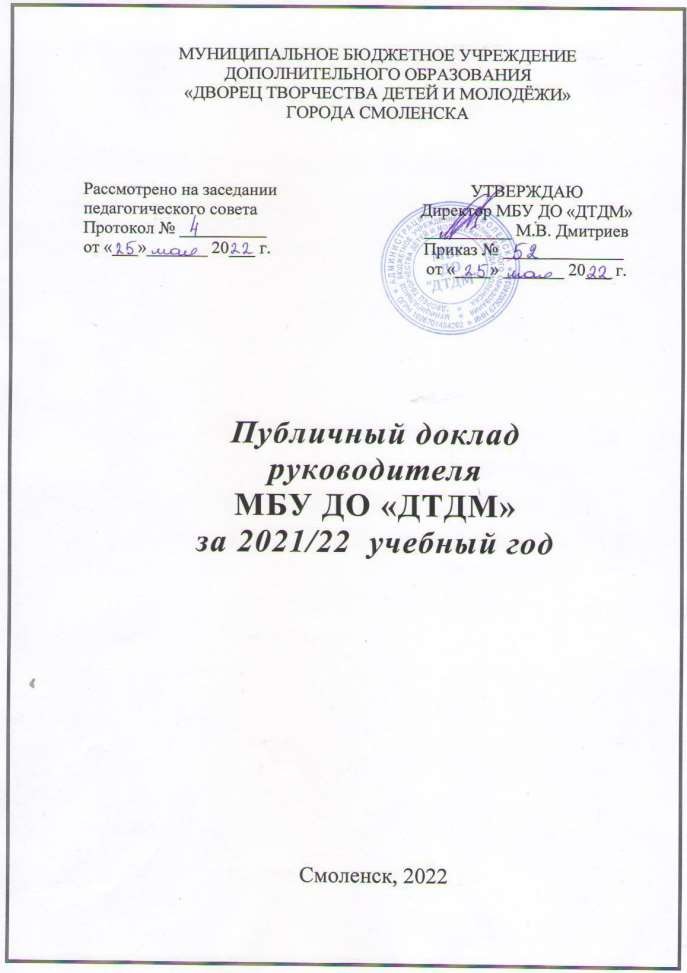 СОДЕРЖАНИЕВведениеПубличный		доклад		муниципального		бюджетного		учреждения дополнительного образования «Дворца творчества детей и молодежи» города Смоленска	–	это	информация	о	деятельности	учреждения,	результатах	и перспективах		развития.	Содержание	доклада		адресовано		родителям, обучающимся, коллегам, работника органов образования, социальным партнерам.Система дополнительного образования является важным звеном непрерывного образования города, обеспечивающего реализацию образовательных потребностей за пределами основных общеобразовательных программ. Именно дополнительное образование располагает огромным потенциалом для творческого развития детей, позволяет им успешно адаптироваться в современном социуме, реализовать себя в условиях интенсивного развития новых технологий.Общие сведения об учрежденииАнализ работы МБУ ДО «ДТДМ» за 2021/22 учебный годСистема управленияУправление Учреждением осуществляется в соответствии с действующим законодательством Российской Федерации с учетом особенностей, установленных Федеральным законом «Об образовании в Российской Федерации», Уставом МБУ ДО «ДТДМ» на основе сочетания принципов единоначалия и коллегиальности.Управленческая деятельность направлена на упорядочение и оптимизацию основных и вспомогательных процессов, совершенствование рабочих процедур, выявление реальных проблем качества и проведение корректирующих воздействий.В соответствии с Уставом в ДТДМ определены цели, задачи деятельности, которые решаются через организацию учебно-воспитательного процесса, его системное методическое сопровождение, сформированный алгоритм внутреннего контроля, последовательное укрепление материально-технической базы.Деятельность Учреждения регулируется комплексом распорядительных документов: приказами директора, издаваемыми в соответствии с Трудовым законодательством, решениями Педагогического Совета и других коллегиальных органов ДТДМ.По принципу построения структура Учреждения является линейно- функциональной.Формами самоуправления МБУ ДО «ДТДМ» являются:Общее собрание работников Учреждения – собирается не менее 2 раз в год, рассматривает и обсуждает локальные акты, вопросы материально- технического обеспечения образовательного процесса.На общем собрании работников в 2021/22 учебном году были рассмотрены вопросы: обеспечение жизни и здоровья обучающихся и сотрудников ДТДМ в процессе образовательной деятельности; о безопасной перевозке детей на транспорте; организация работы ДТДМ в летний период; о прохождении санминимума; о присвоении звания Почетный гражданин города Смоленска Грушенко Владимиру Ивановичу.Педагогический совет – собирается не реже 4 раз в год, рассматривает и решает вопросы, связанные с организацией образовательно-воспитательного процесса.В 2021/2022 учебном году проведены педагогические советы:30.08.2021 года во Дворце творчества состоялось заседание педагогического совета на тему: «Повышение эффективности и качества образовательных услуг в МБУ ДО «ДТДМ» в рамках реализации приоритетного национального проекта «Образование»». На педсовете присутствовало 47 сотрудников образовательной организации.В ходе заседания обсуждались вопросы:Анализ деятельности МБУ ДО «ДТДМ» за 2020-2021 учебный год. Итоги работы летней досуговой площадки. (Мищенко Т.В., заместитель директора МБУ ДО «ДТДМ»).Цели, задачи и содержание деятельности педагогического коллектива на 2021-2022 учебный год. Утверждение образовательной программы учреждения, дополнительных общеобразовательных программ, локальных актов и других документов. (Никитина Е.Ю., и.о. директора МБУ ДО «ДТДМ»).Реализация мероприятий по информированию и просвещению родителей в рамках приоритетного проекта «Доступное дополнительное образование для детей РФ» (Навигатор67). (Чванькин А.А., заведующий методическим отделом МБУ ДО «ДТДМ»).Методическое сопровождение внедрения эффективных моделей организации дополнительного образования. (Никитина Е.Ю., и.о. директора МБУ ДО «ДТДМ»).О мерах по обеспечению безопасности образовательного учреждения. (Никитина Е.Ю., и.о. директора МБУ ДО «ДТДМ»).Педагогический совет завершился обсуждением принятых решений и вручением грамот и благодарностей педагогам, достигшим наилучших результатов в работе в течение прошедшего учебного.08.12.2021 года «Профессиональные компетенции педагогических кадров в учреждении дополнительного образования». На педсовете присутствовало 47 сотрудников образовательной организации.В ходе заседания обсуждались вопросы:Педагог дополнительного образования – профессионал. Какой он? Факторы, препятствующие саморазвитию и факторы стимулирующие саморазвитие педагога. (Гришко Л.В., педагог-организатор, педагог дополнительного образования МБУ ДО «ДТДМ»).Конкурсное движение: достижения, проблемы, трудности. (Зуй А.В., Гордиенко О.А., педагоги дополнительного образования МБУ ДО «ДТДМ»).Использование интернет-ресурсов и онлайн-платформ в деятельности педагога дополнительного образования. Дистанционное обучение (из опыта работы). (Остяк А.А., педагог дополнительного образования, Абрамова Л.В., методист, педагог дополнительного образования МБУ ДО «ДТДМ»).Требования охраны труда при проведении учебных занятий в организациях дополнительного образования. (Мищенко Т.В., заместитель директора МБУ ДО «ДТДМ»).Педагогический совет завершился вручением грамот и благодарностей отличившимся педагогам, творческими поздравлениями воспитанников, посвященными прошедшему дню рождения Дворца пионеров.02.02.2022 года «Дополнительное образование как фактор развития личности ребенка». На педсовете присутствовало 48 сотрудников образовательной организации.В ходе заседания обсуждались вопросы:Формирование коллектива в детском объединении. Работа с родителями обучающихся (из опыта работы). /Хомякова Т.В., педагог дополнительного образования/.Организация и эффективные формы наставничества и менторства на занятиях театра-студии моды «Алёнушка». /Леднёва Е.К., педагог дополнительного образования/.Педагогические приемы социализации личности ребёнка, профилактика различных рисков, возникающих в процессе взаимодействия ребенка с окружающей средой (из опыта работы ЦЭКиТ). /Данильчик М.В., инструктор- методист, педагог дополнительного образования/.Отчет о результатах самообследования образовательной деятельности учреждения. /Мищенко Т.В., заместитель директора МБУ ДО «ДТДМ»/.Программа развития муниципального бюджетного учреждения дополнительного образования «Дворец творчества детей и молодежи» города Смоленска на 2022-2026 годы. /Никитина Е.Ю., заместитель директора МБУ ДО«ДТДМ»/.Положение о Центре этнография, краеведения и естественнонаучной деятельности МБУ ДО «ДТДМ». /Никитина Е.Ю., заместитель директора МБУ ДО «ДТДМ»/.Педагогический совет завершился вручением грамот и благодарностей руководителям детских коллективов, занявших призовые места в региональных и международных конкурсах и фестивалях. Состоялся мини-концерт, в ходе которого воспитанники поздравили всех присутствующих в зале женщин с наступающим праздником 8 Марта и подарили им свои творческие подарки.25.05.2022 года «Мониторинг образовательных результатов учебной деятельности в системе дополнительного образования». На педсовете присутствовало 50 сотрудников образовательной организации.В ходе заседания обсуждались вопросы:Деятельность МБУ ДО «ДТДМ» по реализации основных направлений Программы развития. /Дмитриев М.В., директор МБУ ДО «ДТДМ»/.Результат в дополнительном образовании: как подвести итоги реализации дополнительной общеобразовательной программы. /Мищенко Т.В., заместитель директора МБУ ДО «ДТДМ»/.Особенности и организация педагогического наблюдения, других методов педагогической диагностики, принципы и приемы интерпретации полученных результатов. /Фролова Н.С., педагог дополнительного образования МБУ ДО «ДТДМ»/.Связь проектируемых и фактически достигнутых результатов. /Гвоздий О.А., педагог дополнительного образования МБУ ДО «ДТДМ»/. Никитин Д.Н., заведующий Центром этнографии, краеведения и естественнонаучной деятельности выступил с инициативой: ходатайствовать перед городским Советом о присвоении Грушенко Владимиру Ивановичу, заслуженному учителю РФ, создателю и руководителю туристско-краеведческого клуба «Гамаюн», ушедшему из жизни 20.11.2021 года, звания Почетного гражданина города Смоленска. Коллектив поддержал инициативу.Педагогический совет завершился вручением грамот и благодарностей педагогам, достигшим наилучших результатов в работе. Состоялось выступлениеучастников акции «Фронтовая бригада» и возложение цветов к обелискам и памятникам Великой Отечественной войны.Совет Учреждения – осуществляет общее руководство учреждением. В текущем учебном году на заседаниях обсуждались вопросы: планирование работы Учреждения, результаты мониторинга образовательного процесса, проведение отчетных мероприятий.В 2021/22 учебном году рассмотрены следующие темы:Перспективы развития ДТДМ в 2021/2022 учебном году. О подготовке к реализации регионального военно-патриотического проекта «Детский мемориал: память сердца» и общегородского проекта «Покорение космоса – слава России!» (сентябрь 2021);Результаты мониторинга образовательного процесса. Проведение отчетных мероприятий в ДТДМ. О результатах применения форм дистанционного обучения (март 2022).Родительский комитет оказывает содействие деятельности учреждения в деле обучения детей, улучшения материально-технического обеспечения. Состав родительского комитета на 2021/22 учебный год:Мельник О.П. – председатель (клуб организаторов досуговых программ);Родина Е.С. – секретарь (т/к «Гамаюн»). Члены родительского комитета:Якусевич В.В. (т/к «Гамаюн»);Власенко Т.В. (театр-студия моды «Аленушка»);Игнашкина И.В. (студия креативного рукоделия «Чердачок»);Дылбо Н.В. (студия креативного рукоделия «Чердачок»);Шевченко У.В. (детское оркестровое объединение);Шохина С.В. (театр-студия моды «Аленушка»);Шепелева Н.Н. (ансамбль народного танца «Родник»); 10.Трофимова И.А. (театр «Молодой балет»);11.Чернышева Ю.В. (театр-студия «Премьера»).В 2021 – 2022 учебном году рассмотрены следующие вопросы:Утверждение состава родительского комитета ДТДМ. Обсуждение плана работы комитета на 2021/2022 учебный год. О правилах поведения обучающихся и родителей в ДТДМ и о мерах безопасности во время проведения занятий и массовых мероприятий в ДТДМ. План эвакуации (сентябрь 2021);Участие родителей в подготовке и проведении новогодних праздников в ДТДМ. О мерах противопожарной и антитеррористической безопасности во время проведения новогодних праздников в ДТДМ (декабрь 2021);Ознакомление членов родительского комитета с правилами групповой перевозки детей. Участие родителей в подготовке и проведении отчетных мероприятий в объединениях Дворца (март 2022).Совет обучающихся (ОДО):Выборы председателя совета ОДО. Планирование заседаний совета ОДО. Знакомство с планом массовых мероприятий с участием ОДО в их подготовке (сентябрь 2021);Об участии обучающихся ДТДМ в творческих конкурсах (ноябрь 2021);Проведение отчетных мероприятий в детских объединениях. Итоги работы ОДО (март 2022).Все мероприятия коллегиальных органов управления проведены в соответствии с планом работы ДТДМ и внутренними локальными актами, регламентирующими:управление образовательным учреждением на принципах единоначалия и самоуправления;информационное	и	документальное	обеспечение	управления	для выработки единых требований к участникам образовательного процесса;отслеживание эффективность работы педагогических работников.Ежемесячно текущие вопросы деятельности Дворца творчества решались на совещаниях при директоре, в которых принимали участие педагоги, учебно- вспомогательный и технический персонал.Кадровое обеспечение образовательного процессаВ текущем учебном году, работая над реализацией цели: создание доступной и эффективной образовательной среды, обеспечивающей формирование и развитие творческого потенциала, активизацию познавательных интересов детей, адаптацию к жизни в обществе на основе интеграции педагогического опыта, педагогический коллектив решал следующие задачи:Совершенствовать информационное и методическое обеспечение образовательного процесса с учетом современных требований в дополнительном образовании.Повышать компетентность педагогов в соответствии с профессиональным стандартом педагога дополнительного образования.Осуществлять взаимодействие и интеграцию во всех направлениях деятельности Учреждения.Создавать комфортные и безопасные условия пребывания обучающимся в ДТДМ.Усилить контроль качества образовательного процесса.Кадровый потенциал является наиболее важным ресурсом, позволяющим обеспечить высокое качество образования. Состав педагогических работников в 2021/22 учебном году был постоянен, что связано с увольнением по собственному желанию и приемом на работу кадров. Учреждение в основном укомплектовано педагогическими кадрами в соответствии со штатным расписанием, согласно которому, педагогическую деятельность во Дворце творчества осуществляли 73 человека. Из них основные работники – 47 человек, совместители – 35 человека.Очевиден высокий уровень профессиональной образованности:Таблица № 1Руководство ДТДМ уделяет большое внимание созданию благоприятных условий для поддержки и профессионального роста педагогов.Система повышения квалификации и переподготовки педагогических кадров ориентирована на потребности современной системы образования, индивидуальные запросы педагога, а также развитие и расширение спектра образовательных программ.В 2021 – 2022 учебном году педагогические работники ДТДМ проходили обучение и повышение профессиональной подготовки на базе различных учреждений повышения квалификации различного уровня, в которых приняли участие 100% педагогов.Дистанционная форма повышения квалификации способствует экономии времени, дает возможность сразу отрабатывать теорию на практике через тесты, задания, тренинги, создает положительный психологический климат.Повышение педагогического мастерства осуществлялось на базе ГАУ ДПО СОИРО, ООО «Центр инновационного образования и воспитания», Педагогического колледжа Смоленского гуманитарного университете, Краснодарского государственного института, «АЛЬЯНС-ТАНЕЦ», ЧОУ ДПО«Учебно-методический центр» Смолпрофобъединение, Государственного Российского Дома народного творчества имени В. Д. Поленова Министерства культуры Российской Федерации, Областного государственного бюджетного образовательного учреждения высшего образования «Смоленский государственный институт искусств», Учебно-методического центра СОГБУ«Пожарно-спасательный центр», Всероссийского образовательного «Портала педагога».Таблица № 2 Количество педагогов, прошедших курсовую подготовку за 3 года)Всего: 100%Таблица № 3 Количество педагогов, прошедших аттестацию и повысившихквалификационную категорию в 2021-2022 учебном годуВ течение года педагоги ДТДМ принимали активное участие в очно- заочных конкурсах, фестивалях различных уровней по профилю своей работы.Таблица № 4 Участие педагогических работников в конкурсахпрофессионального мастерстваВ 2021-2022 учебном году коллектив МБУ ДО «ДТДМ» стал победителем конкурса на присвоение гранта в форме субсидий городского конкурса молодёжных инициатив с военно-патриотическим проектом «Детский мемориал: память сердца»; ежегодного областного конкурса проектов в областигражданско-патриотического воспитания в номинации «Лучший проект организации дополнительного образования (3 место).Педагогический коллектив отличается стабильностью, высоким профессионализмом, уровень образования педагогических работников соответствует квалификационным требованиям к занимаемым должностям, состоит из опытных педагогов, имеющих большой стаж работы, наблюдается приток молодых специалистов.Методическое обеспечение образовательного процессаВ 2021-2022 учебном году методическая работа велась в соответствии с планом реализации Программы развития ДТДМ на 2017-2021 годы.Главной целью методической работы являлось оказание практической помощи педагогам в повышении их педагогического мастерства, развитии личностной культуры и усилении творческого потенциала, направленного на активное освоение новых эффективных учебно-воспитательных технологий и повышении качества образования.По инициативе управления образования и молодежной политики Администрации Смоленской области на базе Дворца творчества детей и молодежи организована работа городского Ресурсного информационно- методического центра сопровождения в сфере дополнительного образования воспитательной работы по 4 направлениям:школа-лаборатория «Мастерство и поиск»;школа	«Путь	к	мастерству»	для	педагогов	дополнительного образования;школа	«Инициатива	и	творчество»	для	заместителей	директоров, курирующих воспитательную работу;методическое объединение заместителей руководителей учреждений дополнительного образования «Слагаемые успеха».Работа «Ресурсного центра» представляет собой систему коллективной и индивидуальной деятельности педагогических работников по повышению научно-теоретической и методической подготовке и совершенствованию педагогического мастерства с целью улучшения образовательного процесса, дополнительных образовательных программ, методов и форм деятельности объединений.По специальному плану проводилось обучение молодых специалистов: Гусаровой И.Л., Чванькина А.А., Мальчугиной О.С., Михеевой А.Р., Данильчика М.В., Балихиной Д.В. «Школа молодого специалиста» предусматривала такие формы работы как: персональные консультации, собеседования с администрацией, индивидуальную работу с наставником.На базе ДТДМ была организована практика для студентов СмолГУ (Никитина Е.Ю.), педколледжа (Иванова Л.В., Васильева Н.В., Фролова Н.С., Леднева Е.К., Багдасарьян А.В.), института искусств (Хомякова Т.В.).Во Дворце творчества составлен реестр дополнительных общеобразовательных программ, отражающий направления программы, сроки реализации и возраст детей.Реализуются целевые   программы:   «Семья»   (куратор   Иванова   Л.В.),«Каникулы» (Сивакова С.А.), «Досуг» (Фролова Н.С.), «Здоровье» (Николаева Е.А.), «Одаренные дети» (Васильева Н.В.), «Дети особой заботы» (Багдасарьян А.В.).Работники ДТДМ являются членами городских и областных педагогических объединений:методист Никитина Е.Ю. входит в состав оргкомитета по проведению областного конкурса юных исследователей (СмолГУ, «Станция юннатов»), областного методического объединения педагогов дополнительного образования, экспертного совета областной аттестационной комиссии;методист Абрамова Л.В. и концертмейстер Лапина Г.М. входят в состав экспертного совета областной аттестационной комиссии;педагоги дополнительного образования Хомякова Т.В. и Хорьков М.С. являются членами областной стажерской площадки.Таблица №5 Участие педагогов в семинарах, мастер-классах, конференциях пообобщению педагогического опытаНа основе обобщения опыта своей работы педагогические работники разработали следующие методические рекомендации:«Игровое моделирование» (Васильева Н.В.);«Профстандарт	педагогического	работника	как	средство	повышения качества воспитательно-образовательного процесса» (Абрамова Л.В.);«Выявление	и	развитие	творческих	способностей	обучающихся английскому языку» (Салухова Н.Н.);«Введение	практики	наставничества	и	менторства	в	деятельность детского творческого объединения» (Леднева Е.К.);«Методы	сплочения	детского	коллектива	и	выявления	лидерских качеств» (Чванькин А.А.);«Использование	технологии	развивающего	обучения	на	занятиях» (Васильева Н.В.);«Оформление презентаций POVER Point» (Назарук Н.Ю.);«Практика	подготовки	и	внедрения	разноуровневой	программы	в деятельность детского творческого объединения» (Багдасарьян А.В.).В 2020/21 учебном году подготовлен этнографо-краеведческий альманах«Голос	Гамаюна»		(Данильчик	М.В.,	Пашкова	И.В.),		выполнена исследовательская	научная	работа	«Влияние	различных	институтовсоциализации на формирование психологической и социальной готовности молодёжи к получению высшего образования».Сформированы и ведутся накопительные папки, в которых имеется анализ и план работы, темы по самообразованию педагогов, мониторинг аттестации обучающихся.Систематически велись индивидуальные консультации по разработке и корректировке образовательных программ и приложений к ним, рабочих программ, методического сопровождения образовательного процесса, внедрения новых технологий в процесс обучения.Условия	осуществления образовательного процесса, результативность образовательного процессаСодержание образовательной деятельности Дворца творчества обусловлено социальным заказом. Одним из важных источников формирования социального заказа является орган местного самоуправления в лице Администрации города Смоленска. Социальными заказчиками, определяющими деятельность ДТДМ, являются дети, родители и сотрудники, составляющие его внутреннюю среду. Образовательные услуги предоставляются населению на бюджетной основе согласно Уставу МБУ ДО «ДТДМ».Учебный год в ДТДМ начинается с 1 сентября и заканчивается 31 мая. Во Дворец зачисляются обучающиеся преимущественно в возрасте от 5 до 18 лет. Учебный процесс ведется с 8:30 до 20:00, для обучающихся в возрасте 15-18 лет допускается окончание занятий не позднее 21:00. Занятия проводятся во все дни недели в две смены по адресам осуществления образовательной деятельности: ул. Коммунистическая, д. 1/9, ул. Маршала Еременко, д. 70.Учебные занятия проходят также на базе других образовательных учреждений, на основе договоров безвозмездного пользования, заключенных обеими сторонами: в школах города №№ 3, 9, 12, 13, 14, 17, 21, 23, 25, 26, 27, 28,30, 31, 37, 38, 39, гимназии № 4, лицее №1, вечерней школе № 2.В 2021/22 учебном году во Дворце обучалось 2615 человек (252 учебные группы, из них на базах образовательных учреждений – 151 человека).Согласно плану-графику внутриучрежденческого контроля на начало учебного года был проведен контроль организации групп по объединениям. Контроль показал, что основная масса педагогов имеют сформированные группы, наполняемость соответствует нормативным документам.Контингент обучающихся стабилен на протяжении 2-х лет и соответствует муниципальному заданию.Обучение в объединениях осуществляется по группам, подгруппам (в зависимости от смены обучающихся, в соответствии с пожеланиями родителей (законных представителей), индивидуально (музыкальные инструменты, вокал, дети – инвалиды), всем составом объединения (оркестр, ансамбль).Режим занятий в течение дня и недели определяется расписанием занятий, соответствует приложению №3 к СанПиН 2.2.4.3172-14.В дни школьных каникул объединения работают по сквозной программе«Каникулы», которая предусматривает активное участие обучающихся из разных объединений в тематических вечерах, выставках, встречах, смотрах, экскурсиях.Образовательный процесс во Дворце творчества осуществлялся в рамках Образовательной программы и через реализацию 110 дополнительных общеобразовательных общеразвивающих программ по 6-ти направлениям, обеспечивающих выполнение информационной, обучающей, воспитывающей, развивающей, социализирующей функций. Содержание реализуемых дополнительных общеобразовательных программ приведено в соответствие с основными положениями Федерального закона «Об образовании в Российской Федерации» от 29.12.2012 № 273-ФЗ и Порядком организации и осуществления образовательной деятельности по дополнительным общеобразовательным программам, утвержденным приказом Минобрнауки России от 09.11.2018 №196. Составлен электронный банк данных дополнительных общеобразовательных и рабочих программ («Навигатор 67».Таблица № 6 Сведения о количественном составе обучающихсяпо направлениям деятельности 2019/20 учебный годаКонтингент, наполняемость и возрастной состав обучающихся за 2020/21, 2021/22 учебные годы стабилен и составляет 252 учебные группы, 2615 человек. Движение происходит по уважительным причинам. В течение года с целью сохранности контингента проводилась доукомплектование состава в соответствии с Правилами зачисления и порядка перевода обучающихся. Показатель объема муниципальной услуги за 2021 год выполнен полностью.Оценка образовательных результатов обучающихся по дополнительным общеобразовательным программам проводилась в соответствии с Положением о мониторинге качества образовательной деятельности в ДТДМ, утвержденным приказом директора от 01.09.2018 № 87.Одним из основных этапов мониторинга является отслеживание и анализ освоения детьми дополнительных общеобразовательных программ.Таблица № 7 Освоение образовательных программ по направленностям,по годам обученияОценка уровня обученности по программам проведена в установленные сроки:I полугодие – декабрь, 2021; II полугодие – до 22 мая 2022.Основной целью текущей диагностики является отслеживание динамики развития каждого обучающегося. На основании полученных результатов можно сделать вывод о содержании и дальней корректировке учебного процесса.Системное проведение мониторинга уровня обученности позволяет определить развитие универсальных учебных действий, воспитанности и личного роста.Промежуточная аттестация проводилась с 16 мая по 22 мая 2022 года. Основные форма аттестации обучающихся – тест, зачет, экзамен, смотр, выставки, защита проекта, концерт и др.При проведении промежуточной и итоговой аттестации, в отличие от общеобразовательных учреждений, оценки обучающимся в журнал не выставляются и педагог имеет право их не озвучивать.Администрацией ДТДМ были разработаны специальные формы представления результатов диагностики. Данные руководителей творческихобъединений	по	оценке	качества	усвоения	программного	материала обучающихся проанализированы и отражены в таблице.Таблица № 8 Уровень ЗУН обучающихся ДТДМ 2021/22 учебный годВ течение года уровень обученности и усвоения программного материала отслеживался педагогами по результатам контрольных занятий, которые проводились в форме конкурсных и игровых программ, отчетных мероприятий вдистанционной форме, выставок, презентаций исследовательских и творческих проектов, тестовых заданий.Высокий уровень усвоения программного материала имеют 1643 чел. (62,8%) обучающихся, средний уровень 900 чел. (34,4%), низкий – 72 чел. (2,8%). По сравнению с 2020/2021 учебным годом	показатель высокого уровня повысился. Причина – внедрение новых форм обучения; снижение доли учебных занятий и мероприятий, проведенных в дистанционном формате; уменьшениесроков карантина.Таблица № 9 Итоги освоения образовательных программТаблица № 10Промежуточная аттестация (по итогам учебного года)Повышение качества и результативности педагогической работы с детьми напрямую зависит от того, насколько мобильно и грамотно сможет выстроить свою работу педагог в соответствии с новыми требованиями, нацеленными на успешную социальную адаптацию обучающихся. Большая роль при этом возлагается на такую составляющую педагогической деятельности как учебное занятие.Все педагоги используют технологии развивающего, личностно- ориентированного, дифференцированного обучения, здоровьесберегающие, игровые технологии.На уровне отдельных приемов внедряются проблемные и проектные методы обучения. На первоначальном этапе занятий педагоги создают благоприятный морально-психологический климат, настраивая обучающихся на сотворчество и содружество в процессе познавательной деятельности, на завершающем этапе – анализируются все выполненные детьми работы иотмечаются даже самые небольшие достижения. Преподаватели распределяют материал в соответствии с выбранными формами организации учебной деятельности: фронтальной, групповой, индивидуальной, разрабатывают учебно- методический комплекс, продумывают методику наиболее продуктивного использования наглядного материала и определяют задания для детей с опережением в развитии.Уделяется большое внимание организации самостоятельной и творческой работы детей и подростков.В 2021/22 учебном году проводилась работа по реализации различных проектов:Таблица № 11Е.К.);В 2021/22 учебном году реализовались следующие учебные проекты:«Разработка и изготовление славянского костюма X-XII в.в.» (Леднева«Юный график - керамист» (Багдасарьян А.В.);«Региональный военно-патриотический	проект «Детский мемориал:память сердца» (Данильчик М.В., Никитин Д.Н.);«Кристаллы как объекты неорганической химии» (Никитина Е.Ю.);«Ионный состав минеральной воды различных производителей» (Никитина Е.Ю.);«Комплексное эколого-краеведческое исследование Рибшевского озера. Создание экологической тропы» (Мальчугина О.М., Никитина Е.Ю., Сивакова С.А.).На протяжении учебного года заведующий ЦЭКиЕНД Никитин Д.Н., инструктор-методист Данильчик М.В., методист Пашкова И.В., методист Якусевич К.А. работают над развитием музейного комплекса "Музей лаптя". Ведется работа по кадастровому описанию и созданию реестра этнографических экспонатов.Однако, недостаточное количество современного оборудования, компьютерной и мультимедийной техники, а также интернет - ресурсов в целом, не позволяют использовать ИК-технологии в полной мере в учебном процессе.Администрация Дворца творчества осознает свою долю ответственности по решению этой проблемы. В следующем учебном году необходимо активизировать работу по поиску дополнительных внебюджетных средств (работа со спонсорами, введение платных образовательных услуг) для улучшения ресурсной базы ДТДМ.Показателем активной творческой познавательной деятельности обучающихся является участие в фестивалях, конкурсах, выставках.Таблица № 12 Достижения обучающихся МБУ ДО «ДТДМ»  за 2021/21 учебный годВ 2021/2022 учебном году 1055 обучающихся приняли участие в 160 муниципальных, региональных, всероссийских и международных конкурсах, фестивалях. Победителями и призерами стали 931 человек, что составляет 82% от общего числа участников:победители (I место) – 506 чел.призеры (II – III место) – 425 чел.Созданы банк данных «Одарённые дети» и «Книга успеха». Для развития творческого потенциала обучающихся в дополнительных общеобразовательных программах педагоги планируют групповые и индивидуальные часы на подготовку к конкурсам, фестивалям.Укрепление взаимодействия с семьей в интересах личности ребенка – одно из условий повышения эффективности образовательного процесса и профессионального роста педагогов ДТДМ. В сентябре – октябре 2021 года были проведены дистанционные родительские собрания во всех творческих объединениях. Работа педагогов с родителями в течение учебного года была организована с учетом плана работы каждого коллектива: проведение бесед различной тематики, открытых уроков, индивидуальных консультаций, участие в массовой работе и т.п.Педагоги проводили родительские собрания и консультации по вопросам обучения и воспитания ребенка: «Мотивация учения, интересы ребенка, его жизненные планы», «Выявление причин пассивности ребенка в детском коллективе», «Промежуточные и итоговые результаты работы обучающихся».Большое внимание в 2021/22 учебном году уделялось профилактической работе с родителями.Проведены:беседы: «Совместная забота о здоровье детей», «Предупреждение асоциального поведения детей и подростков», «Внимание, грипп!»,«Профилактика коронавирусной инфекции», «Организация дистанционного обучения»;инструктажи по антитеррористической безопасности, противопожарной безопасности, безопасному поведению на улицах и дорогах города, водоемах, правила поведения учащихся в ДТДМ и др.В течение года велась работа по наполнению официального сайта Дворца информацией, полезной для родителей, о жизни творческих объединений (раздел«Новости»).В период с 10 по 24 апреля 2022 года проведено ежегодное анкетирование«Удовлетворенность образовательными услугами Дворца творчества»Таблица № 13 Уровень удовлетворенности обучением среди обучающихсяи родителей (законных представителей)Родители обучающихся ДТДМ активно сотрудничали с педагогами по вопросам подготовки и проведения массовых мероприятий (пошив костюмов, закупка сувениров и подарков, фото, видеосъемка, организация экскурсий, поездок, экспедиционных мероприятий, помощь в осуществлении ремонта). Самым активным родителям вручены благодарственные письма.Воспитательная и организационно-массовая деятельность «ДТДМ»Организационно-массовая и воспитательная работа Дворца творчества, ориентированная на создание условий, способствующих культурно- эстетическому, духовно-нравственному, творческому, интеллектуальному развитию личности, воспитанию гражданственности и патриотизма, приобщению к здоровому образу жизни, в 2021/2022 учебном году осуществлялась в соответствии с планом управления образования и молодежной политики Администрации города Смоленска и культурно-досуговых мероприятий ДТДМ с учетом социального заказа учреждений и организаций города и области.Организационно-массовая деятельность велась по следующим направлениям:художественное	творчество	(концерты,	спектакли,	выставки, фестивали);интеллектуально-развивающее (викторины, игры, конкурсы, беседы, социальные проекты, турниры, "круглые столы");социально-трудовое (акции, трудовые десанты);спортивно-оздоровительное (туристско-краеведческие сборы, учебно- тренировочные походы, соревнования).Культурно-досуговое пространство ДТДМ в целом характеризует достаточный уровень открытости и интеграции в обеспечении качества проводимых мероприятий на двух уровнях:внутридворцовские массовые мероприятия, демонстрирующие дружбу и сплоченность коллектива, тесную связь с родителями, формирующие традиции Дворца;организационно-массовая работа в учреждениях социума. Часть мероприятий были проведены в дистанционной форме.Организационно-массовая и воспитательная работа в городе способствует позицированию ДТДМ как культурно-воспитательного центра при взаимодействии с учреждениями социума:учреждениями образовательной сферы (проведение фестивалей, конкурсов детского творчества, творческих проектов);профессиональными высшими и средними специальными заведениями(создание совместных концертных и досуговых программ); административными учреждениями и организациями социальной сферы, культуры и спорта (поддержка молодежных инициатив, проведениеблаготворительных акций, творческих мастерских, праздничных концертных программ).Таблица № 14 Организационно - массовая работа в учреждениях социумаОсновной задачей организационно-массовых мероприятий является воспитание гражданственности и патриотизма у детей и подростков к своей Родине, к своему городу. Большую работу в этом направлении проводят СДГО им. Ю.А. Гагарина, СДГВК «Будущее выбираю сам!», РДШ.Активная работа ведется в плане сотрудничества и взаимодействия гагаринских дружин с муниципальными, региональными организациями и учреждениями: Смоленский областным отделением Российского Детского фонда, областным и городским Советами ветеранов, Молодежным центром им. адмирала П.С. Нахимова, обществом инвалидов детства "Луч надежды", службой сопровождения	социально-психолого-педагогической	деятельности образовательных учреждений города, ГАУДПО СОИРО, специализированными учреждениями для детей и взрослых, Национальным парком "Смоленское поозерье", СОГК "Центр патриотического воспитания "Долг" (г. Вязьма), Военной академией войсковой противовоздушной обороны Вооруженных Сил Российской Федерации им. Маршала Советского Союза А.М. Василевского, РДШ, РСМ, "Волонтеры Победы".В 2021/22 учебном году Дворец творчества оказывал методическую помощь и курирует волонтерские отряды из 41 общеобразовательного учреждения города, которые входят в состав Смоленского детского городского волонтерского корпуса.Важной частью воспитательной работы является организация оздоровления, отдыха и временной занятости детей и подростков в каникулярный период по проектной линии целевой программы "Каникулы", что позволяет сделать педагогический процесс непрерывным в течение всего года. Большое количество мероприятий было проведено в дистанционной форме.Поиски нового содержания, новых форм проведения воспитывающих мероприятий отвечают запросам, работают на привлечение все большего числа обучающихся во Дворец, способствуют оптимизации организационно-массовой деятельности учреждения.Финансовое обеспечение функционирования и развития УчрежденияФинансирование МБУ ДО «ДТДМ» осуществляется в соответствии с муниципальным заданием из бюджета города Смоленска.Бюджетное финансирование в 2020 году составило 37068 тыс. руб., а в 2021 году – 37192 тыс.руб., по сравнению с прошлым годом увеличилось на 0,3 %.Реализация дополнительных платных услуг составила 19 (девятнадцать тысяч рублей), из них:услуги по проведению массовых мероприятий, праздников, концертов, а также разработка сценариев, концепций, программ проведения культурно- массовых мероприятий:май 202 г. – 19 тыс. руб.Средства, поступающие от добровольных пожертвований и целевых взносов физических и физических и (или) юридических лицапрель, 2022г. – 12,5 тыс. руб.4. ЗаключениеАнализ деятельности МБУ ДО "ДТДМ" за 2021/22 учебный год показал, что минувший год был очень напряженным и в то же время плодотворным.Деятельность ДТДМ строилась в соответствии с целями и задачами, поставленными перед педагогическим коллективом.Проведена работа по сохранению контингента обучающихся и обновлению кадрового состава.В Учреждении работает творческий коллектив педагогов, адаптированный к созданным условиям работы.Во Дворце творчества сохранена и развивается система повышения профессионального мастерства.Продолжена работа по совершенствованию программного обеспечения образовательного процесса, системы контроля, мониторинга результатов образовательной деятельности, работы с родителями, укреплению материально- технической базы ДТДМ.Была успешно реализована форма дистанционного обучения.Наряду с достигнутыми позитивными результатами в развитии Дворца творчества остается ряд задач, требующих решения. В связи с этим определены следующие основные направления ближайшего развития Учреждения:Совершенствовать работу методической службы по изучению и внедрению новых организационных форм, методов, технологий, проектов дополнительного образования.Продолжить	работу	по	оценке	качества	и	востребованности образовательных услуг.Развивать детское самоуправление и социально-значимые инициативы обучающихся.Обеспечивать информационно-медийную безопасность обучающихся.1. Введениестр. 32. Общие сведения об Учреждениистр. 33. Анализ работы Учреждениястр. 3 – 753.1. Система управлениястр. 4 – 83.2.	Кадровое	обеспечение	образовательногопроцессастр. 8 – 173.3.	Методическое обеспечение образовательногопроцессастр. 17 – 273.4.		Условия	осуществления	образовательногопроцесса. Результативность образовательного процессастр. 27 – 603.5.	Воспитательная	и	организационно-массоваядеятельностьстр. 60 – 743.6. Финансовое обеспечение функционирования иразвития Учреждениястр. 754. Заключениестр. 75Тип образовательного учреждениямуниципальное	бюджетное	учреждениедополнительного образованияВид образовательного учреждениядворец творчества детей и молодежиСокращенное наименованиеМБУ ДО «ДТДМ»Лицензия	на	образовательную деятельностьсерия 67 ПО1 № 0001242 № 424 выдана Департаментом Смоленской области по образованию, науке и делам молодежи от 20марта 2015г.Срок действия лицензиибессрочноУчредительАдминистрация города СмоленскаЮридический	адресобразовательного учреждения214000, г. Смоленск,ул. Коммунистическая, д. 1/9Фактические	адреса	мест осуществления деятельности214000,	г.	Смоленск,	ул. Коммунистическая, д.1/9;214039,	г.	Смоленск,	ул.	Маршала Еременко, д. 70Телефон/факс(4812)38-26-08E-mail	образовательногоучрежденияoknavdetstvo@mail.ruАдрес	сайта	образовательногоучрежденияdtdm.smoladmin.ruДиректор ОУДмитриев М. В.Количество педагогическ ихработников (кромеадминистрати вныхработников)Количество педагогическ ихработников (кромеадминистрати вныхработников)Уровень образования (штатные/совместители)Уровень образования (штатные/совместители)Уровень образования (штатные/совместители)Квалификационна я категория (штатные/совместители)Квалификационна я категория (штатные/совместители)Квалификационна я категория (штатные/совместители)Педагогический стаж работы (штатные/совместители)Педагогический стаж работы (штатные/совместители)Педагогический стаж работы (штатные/совместители)Педагогический стаж работы (штатные/совместители)Награды/звания (штатные /совместители)Награды/звания (штатные /совместители)Награды/звания (штатные /совместители)Награды/звания (штатные /совместители)Награды/звания (штатные /совместители)Штатные работникиСовместителиВысшеен/высшееСредне-специальноевысшаяперваябез категориидо 3-х летот 3-х до 15 летот 15 до 25 летболее 25 летЗаслуженный учитель/тренерОтличник народного образованияПочетный работник общего образованияПочетная грамота МинобрнаукиКандидат/доктор наук4756%3540%43/2571%/ 38%-4/39% /9%21/1245%/ 34%12/128%/ 3%14/1530%/ 43%2/64%/ 17%17/836%/ 23%6/513%/ 14%22/947%/ 26%1/02%1/02%4/09%11/023%0/13%ГодКоличество педагогов,Место прохождения курсовой подготовкипрошедших курсовуюподготовку2019-202035 чел.СОИРО67 чел.ООО «Центр инновационного образования и воспитания»1 чел.Педагогический колледж Смоленского гуманитарного университете3 чел.Краснодарский государственный институт1 чел.«АЛЬЯНС-ТАНЕЦ»2 чел.ЧОУ ДПО «Учебно-методический центр» Смолпрофобъединение1 чел.Государственный Российский Дом народного творчества имени В. Д. Поленова Министерства культуры Российской Федерации4 чел.Областное государственное бюджетное образовательное учреждение высшего образования «Смоленский государственный институт искусств»3 чел.Учебно-методический центр СОГБУ «Пожарно- спасательный центр»1 чел.Всероссийский образовательный «Портал педагога»2020-20219 чел.1 чел.4 чел.2 чел.1 чел.20 чел.6 чел.1 чел.3 чел.15 чел.Российский университет дружбы народовУчебно-методический центр СОГБУ «Пожарно- спасательный центр»Автономная некоммерческая организациядополнительного профессионального образования«Восточно-Европейская Академия» ФГБУ «Роспатриотцентр»Творческое объединение «Салют Талантов» ГАУ ДПО СОИРОИнформационно-внедренческий центр АВЕРССмоленский филиал Финансового университета при Правительстве Российской ФедерацииЧОУ ДПО «Учебно-методический центр» СмолпрофобъединенияПрограмма «Нестле – здоровые дети»4 чел.3 чел.1 чел.3 чел.2 чел.13 чел.1 чел.6 чел.1 чел.чел.чел.4 чел.1 чел.чел.чел.1 чел.Творческое движение «Вдохновение»ООО «Центр инновационного образования и воспитания»Центр образовательных технологий «Advance»Областное государственное бюджетное профессиональное образовательное учреждение«Смоленский педагогический колледж» ПЕДWEBINARАО «Издательство «Просвещение»Региональное отделение РДШ Смоленской области Издательский дом «Первое сентября»МерсибоАссоциация руководителей образовательных организацийИннновационно-образовательный центр повышения квалификации и переподготовки «Мой университет»АНО ДПО «Академия Регион»Федеральное государственное бюджетное научное учреждение «Институт коррекционной педагогики Российской академии образования»Общество с ограниченной ответственностью «Центр инновационного образования и воспитания»Онлайн-университет социальных наук ООО «Федерация развития образования»2021-202228 чел.1 чел.18 чел.9 чел.ГАУ ДПО СОИРОАссоциация руководителей образовательных организацийООО «Центр инновационного образования и воспитания»Федеральное государственное бюджетное образовательное учреждение высшего образования«Смоленский государственный медицинский университет» Министерства здравоохраненияРоссийской Федерации1 чел.Федеральное государственное бюджетное научное учреждение «Институт коррекционной педагогики Российской академии образования»4 чел.ЧОУ ДПО «Учебно-методический центр» Смолпрофобъединения1 чел.Учебно-методический центр СОГБУ «Пожарно- спасательный центр»1 чел.Областное государственное бюджетное образовательное учреждение высшего образования «Смоленский государственный институт искусств»3 чел.Автономная некоммерческая организациядополнительного профессионального образования«Гуманитарно-технический университет»1 чел.Федеральное государственное бюджетное образовательное учреждение высшего образования«Российская академия народного хозяйства и государственной службы при Президенте Российской Федерации»1 чел.Центр непрерывного образования и повышения квалификации ФГБОУ ВО «ОГИК»Кол-во педагогов, прошедших аттестациюКол-во педагогов,повысивших квалификационную категорию43№п/пФ.И.О.педагогаНаименование конкурсаРезультатМуниципальный уровеньМуниципальный уровеньМуниципальный уровеньМуниципальный уровень1.Леднева Е.К.Городской	конкурс	фольклорной	куклы	и игрушки «Берегиня моей семьи – 2021»Лауреат 1 степени2.Данильчик М.В.Никитин Д.Н.Городской	конкурс	проектов	«Молодежнаяинициатива»1 место3.Леднева Е.К.«Смоленский рожок – 2021»Лауреат 1 степени4.Леднева Е.К.«Петушок – золотой гребешок»Лауреат 1 степени5.Гусарова И.Л.«Петушок – золотой гребешок»Лауреат 2 степени6.Королева Е.С.«Петушок – золотой гребешок»Лауреат 1 степени7.Никитина Е.Ю.Открытый городской заочный экологическийконкурс «Экология. Творчество. Дети»Участие8.Сивакова С.А.Открытый городской заочный экологическийконкурс «Экология. Творчество. Дети»Участие9.Прудникова М.В.Открытый городской заочный экологическийконкурс «Экология. Творчество. Дети»Участие10.Мищенко Т.В.Открытый городской заочный экологическийконкурс «Экология. Творчество. Дети»Участие11.Леднева Е.К.Городская выставка декоративно-прикладногоискусства «Дыхание Весны»Участие12.Никитина Е.Ю.Городской	конкурс	«Земля	-	мой	дом»,посвященный Дням защиты от экологической опасности в рамках Дня единых действийУчастие13.Мищенко Т.В.Городской	конкурс	«Земля	-	мой	дом»,посвященный Дням защиты от экологической опасности в рамках Дня единых действийУчастие14.Никитин Д.Н.Городской	конкурс	«Земля	-	мой	дом»,посвященный Дням защиты от экологической опасности в рамках Дня единых действийУчастие15.Сивакова С.А.Городской	конкурс	«Земля	-	мой	дом»,посвященный Дням защиты от экологической опасности в рамках Дня единых действийУчастие16.Николаева Е.А.Городской	конкурс	«Земля	-	мой	дом»,посвященный Дням защиты от экологической опасности в рамках Дня единых действийУчастие17.Мальчугина О.С.Городской	конкурс	«Земля	-	мой	дом», посвященный Дням защиты от экологическойопасности в рамках Дня единых действийУчастие18.Данильчик М.В.Городской	конкурс	«Земля	-	мой	дом»,посвященный Дням защиты от экологической опасности в рамках Дня единых действийУчастие19.Никитин Д. Н.Данильчик М.В.Городской	конкурс	молодежных	проектов«Инициатива и творчество»1 место20.Чванькин А.А.Городской	конкурс	молодежных	проектов«Инициатива и творчество»1 местоВсего: участников – 22; участий - 20Всего: участников – 22; участий - 20Всего: участников – 22; участий - 20Всего: участников – 22; участий - 20Региональный уровеньРегиональный уровеньРегиональный уровеньРегиональный уровень1.Кудельникова А.Р.Никитина Е.Ю. Подрядова О.В.Региональный	конкурс	инновационных образовательных проектных инициативУчастие2.Никитина Е.Ю.Региональный этап Всероссийского конкурса налучший стенд (уголок) «Эколята – Дошколята» и «Эколята – Молодые защитники Природы»Участие3.Сидоренкова М.А.Региональный конкурс «Лучший муниципалитетРДШ – 2021»2 место4.Прудникова М.В.Региональный этап Всероссийского конкурса на лучший стенд (уголок) «Эколята – Дошколята»и «Эколята – Молодые защитники Природы»Участие5.Сивакова С.А.Региональный этап Всероссийского конкурса на лучший стенд (уголок) «Эколята – Дошколята»и «Эколята – Молодые защитники Природы»Участие6.Никитин Д.Н.Региональный этап Всероссийского конкурса на лучший стенд (уголок) «Эколята – Дошколята»и «Эколята – Молодые защитники Природы»Участие7.Николаева Е.А.Сивакова С.А.Региональный	конкурс	«Лучшиймуниципальный волонтерский штаб»Участие8.Данильчик М.В.Никитин Д.Н.Областной конкурс проектов в областигражданско-патриотического воспитания3 место9.Мищенко Т.В.Региональный этап Всероссийского конкурса на лучший стенд (уголок) «Эколята – Дошколята»и «Эколята – Молодые защитники Природы»Участие10.Королева Е.С.Региональный этап Международного конкурса- фестиваля декоративно-прикладного творчества«Пасхальное яйцо 2022»2 место11.Мищенко Т.В.Региональный этап Международного конкурса- фестиваля декоративно-прикладного творчества«Пасхальное яйцо 2022»1 место12.Аксенова Н.В.Региональный этап Международного конкурса- фестиваля декоративно-прикладного творчества«Пасхальное яйцо 2022»2 место13.Данильчик М.В.Областной конкурс педагогов дополнительногообразования «Сердце отдаю детям»Участие14.Гвоздий О.А.Областной конкурс педагогов дополнительногообразования «Сердце отдаю детям»Лауреат15.Баринова Е.А.Областной конкурс педагогов дополнительногообразования «Сердце отдаю детям»Лауреат16.Данильчик М.В.Областной	конкурс	профессиональногомастерства «Педагогический дебют»Участие17.Гвоздий О.А.Региональный этап Всероссийского конкурса профессионального	мастерства	среди педагогических работников, осуществляющих обучение детей по дополнительнымобщеобразовательным программам в области физической культуры и спорта2 место18.Данильчик М.В.Областной конкурс методических материалов«Лучшая	программа	организации	детского отдыха»3 место19.Никитин Д.Н.Областной конкурс методических материалов«Лучшая	программа	организации	детского отдыха»3 место20.Никитина Е.Ю.Областной конкурс методических материалов«Лучшая	программа	организации	детского отдыха»3 место21.Мальчугина О.С.Областной конкурс методических материалов«Лучшая	программа	организации	детского3 местоотдыха»22.Сивакова С.А.Областной конкурс методических материалов«Лучшая	программа	организации	детского отдыха»3 место23.Иванова Л.В. Леднева Е.К.Никитина Е.Ю.Региональный дистанционный конкурс проектов и	методических	разработок	педагогическихработниковУчастие24.Егорова Е. И.Прудникова М.В. Шураева Т.В.Региональный	конкурс	дополнительныхобщеобразовательных программ для одарённых детей и талантливой молодёжиУчастие25.Хомякова Т.В.Региональный	конкурс	дополнительныхобщеобразовательных программ для одарённых детей и талантливой молодёжиУчастие26.Гвоздий О.А.Региональный	конкурс	дополнительныхобщеобразовательных программ для одарённых детей и талантливой молодёжиУчастие27.Баринова Е.А.Региональный	конкурс	дополнительных общеобразовательных программ для одарённыхдетей и талантливой молодёжиУчастие28.Данильчик М.В.Региональный	конкурс	дополнительныхобщеобразовательных программ для одарённых детей и талантливой молодёжиУчастиеВсего: участников – 36; участий - 28Всего: участников – 36; участий - 28Всего: участников – 36; участий - 28Всего: участников – 36; участий - 28Всероссийский уровеньВсероссийский уровеньВсероссийский уровеньВсероссийский уровень1.Никитина Е.Ю. Подрядова О.В.Конкурс на предоставление грантов Президента Российской Федерации на реализацию проектовв области культуры, искусства и креативных (творческих) индустрийУчастие2.Данильчик М.В.Всероссийский педагогический конкурс «Мойлучший проект»Диплом победителя1 степени3.Сивакова С.А.Экодиктант - 2021Диплом 3 степени4.Данильчик М.В.Экодиктант - 2021Диплом 3 степени5.Николаева Е.А.Экодиктант - 2021Диплом 2 степени6.Абрамова Л.В.Экодиктант - 2021Диплом 2 степени7.Баринова Л.В.Экодиктант - 2021Диплом 3 степени8.Шураева Т.В.Экодиктант - 2021Диплом 3 степени9.Теплухина И.П.Экодиктант - 2021Участие10.Фролова Н.С.Экодиктант - 2021Диплом 3 степени11.Гвоздий О.А.Всероссийский конкурс педагогического мастерства «Педагог – 2021 «Creatic»Лауреат 2 степени12.Назарук Н.Ю.Всероссийский педагогический конкурс«Современное воспитание подрастающего поколения»Диплом победителя 1 степени13.Данильчик М.В. Никитин Д.Н. Пашкова И.В.Конкурс на предоставление грантов Президента Российской Федерации на реализацию проектов в области культуры, искусства и креативных(творческих) индустрийУчастие14.Теплухина И.П.Открытый конкурс декоративно-прикладноготворчества «Сударыня Масленица»Участие15.Багдасарьян А.В.Всероссийская выставка-конкурс «ГончарыРоссии»Участие16.Гвоздий О.А.Всероссийский этап Всероссийского конкурсаУчастиепрофессионального мастерства средипедагогических работников, осуществляющих обучение детей по дополнительнымобщеобразовательным программам в области физической культуры и спорта17.Егорова Е.И. Никитина Е.Ю. Прудникова М.В. Шураева Т.В.Всероссийский Конкурс образовательных практик по обновлению содержания и технологий дополнительного образования в соответствии с приоритетными направлениями , в том числе каникулярных профориентационных школ, организованныхобразовательными организациямиУчастие18.Баринова Е.А.Фестиваль творческой молодежи городов- героев, городов воинской славы и городовтрудовой доблести России "Помним. Гордимся. Верим"Участие19.Фролова Н.С. Михеева А.Р. Балихина Д.В. Сидоренкова М.А.Теплухина И.П.Большой этнографический диктантУчастие20.Никитина Е.Ю.V Всероссийский правовой (юридический)диктантУчастие21.Никитина Е.Ю.Абрамова Л.В.Всероссийский технологический диктантУчастиеВсего: участников – 33; участий - 21Всего: участников – 33; участий - 21Всего: участников – 33; участий - 21Всего: участников – 33; участий - 21Международный уровеньМеждународный уровеньМеждународный уровеньМеждународный уровень1.Баринова Е.А. Сидоренкова М.А.Международная премия «Мы вместе»Участие2.Гордиенко О.А.Международный фестиваль-конкурс «Жар-Птица России»"2 место3.Никитина Е.Ю. Прудникова М.В.Сивакова С.А.Международный проект «Экологическая культура. Мир и согласие – 2022»Участие4.Королева Е. С.Международный конкурс-фестиваль декоративно-прикладного творчества«Пасхальное яйцо 2022»Участие5.Мищенко Т.В.Международный конкурс-фестиваль декоративно-прикладного творчества«Пасхальное яйцо 2022»Участие6.Аксенова Т.В.Международный конкурс-фестиваль декоративно-прикладного творчества«Пасхальное яйцо 2022»УчастиеВсего: участников – 9; участий - 6Всего: участников – 9; участий - 6Всего: участников – 9; участий - 6Всего: участников – 9; участий - 6Участие педагогов в семинарах, мастер-классах, конференциях по обобщению педагогического опыта(пассивное)Участие педагогов в семинарах, мастер-классах, конференциях по обобщению педагогического опыта(пассивное)Участие педагогов в семинарах, мастер-классах, конференциях по обобщению педагогического опыта(пассивное)Ф.И.О. педагогаДолжностьНаименование мероприятияГвоздий О.А.Педагогдополнительного образованияВебинар	«Как	мотивировать	ребенка	учиться самостоятельно», Центр образовательных технологийГвоздий О.А.Педагогдополнительного образованияВебинар	«Эффективное	чтение»,	Центр образовательных технологийГвоздий О.А.Педагогдополнительного образованияОнлайн-семинар «Развитие актерской и эмоциональной свободы у детей дошкольного возраста. Фундамент свободной и творческойличности», Творческое движение «Вдохновение»Сидоренкова М.А.МетодистАвгустовское педагогическое совещание работниковобразования 17 – 19 августа 2021 г., «Успешный старт: возможности для развития ребенка»Сидоренкова М.А.МетодистАвгустовское педагогическое совещание работников образования 17 – 19 августа 2021 г., «Развивающаяобразовательная среда: дидактические игры»Сидоренкова М. А.МетодистАвгустовское педагогическое совещание работников образования 17 – 19 августа 2021 г., «Эффективная программа развития детей дошкольного возраста»Сидоренкова М.А. Баринова Е.А.Методист МетодистАвгустовское педагогическое совещание работников образования 17 – 19 августа 2021 г., «Seft skillsсовременного	учителя	в	условиях	глобальныхвызовов 21 века»Сидоренкова М.А. Баринова Е.А.Методист МетодистАвгустовское педагогическое совещание работников образования 17 – 19 августа 2021 г., «Путь к успехуначинается с мотивации»Сидоренкова М.А. Баринова Е.А.Методист МетодистАвгустовское педагогическое совещание работников образования 17 – 19 августа 2021 г., «Воспитание в современной школе: имитация или системныйпроцесс?»Сидоренкова М.А.МетодистАвгустовское педагогическое совещание работников образования 17 – 19 августа 2021 г., «1:0 в пользудобра. Конструктивный диалог с родителями»Сидоренкова М.А.МетодистАвгустовское педагогическое совещание работников образования 17 – 19 августа 2021 г., «Воспитательная система школы: от концепции к воплощению вреальности»Сидоренкова М.А.МетодистАвгустовское педагогическое совещание работников образования 17 – 19 августа 2021 г., «Цифровая трансформация образования: перспективы и новыевозможности»Сидоренкова М.А.МетодистАвгустовское педагогическое совещание работников образования	17	–	19	августа	2021	г.,«Профориентационная	работа	и	профильное обучение: вызовы нового времени»Сидоренкова М.А.МетодистАвгустовское педагогическое совещание работников образования 17 – 19 августа 2021 г., «Рабочая программа воспитания в детском саду»Баринова Е.А.МетодистАвгустовское педагогическое совещание работников образования 17 – 19 августа 2021 г., круглый стол«Воспитательная	составляющая	педагогического процесса дошкольной образовательной организации»Баринова Е.А.МетодистАвгустовское педагогическое совещание работников образования 17 – 19 августа 2021 г., пленарное заседание «Государственная политика в сфередошкольного образования»Абрамова Л.В..МетодистВсероссийский		онлайн-семинар		Ассоциации руководителей	образовательных	организаций«Организационно-правовое	обеспечениедеятельности	образовательной	организации	и педагога дополнительного образования»Баринова Е.А. Сидоренкова М.А.Методист МетодистV	Региональный	форум	«Актуальные	проблемы патриотического воспитания школьников: опыт иперспективы» с международным участиемПодрядова О.В.ДиректорВебинар «Мастер-класс от первопроходцев: новыевоспитательные задачи 2021/22»Абрамова Л.В.МетодистВсероссийский онлайн-семинар Ассоциации руководителей образовательных организаций«Оценка качества организационных и содержательных	аспектов дополнительной общеразвивающей программы: приемы, механизмы, типичные ошибки»Фролова Н.С.Зав. отделомВсероссийский	онлайн-семинар	Ассоциациируководителей	образовательных	организаций«Содержание методик дополнительного образования. Обновление содержания ДОП»Фролова Н.С. Михеева А.Р. Балихина Д.В. Абрамова Л.В. Жарикова Н.В. Шураева Т.В. Остяк А.А.Зав. отделом Методист Методист Методист Концертмейстер Педагогидополнительного образованияВсероссийский	форум	специалистов художественного образования «Достояние России. Искусство и Культура – детям», организатор Ассоциация участников рынка артиндустрииНикитина Е.Ю.Абрамова Л.В.Зам. директораметодистНПЦ «КСБ» «Организация обработки и защитыперсональных данных»Никитина Е. Ю. Абрамова Л.В.Зам. директора МетодистМежрегиональная научно-практическая конференция«Пространство образования и личностного развития: практики исследования и сотрудничества», Государственное	автономное	учреждение дополнительного профессионального образования Ярославской области «Институт развития образования»Никитина Е.Ю. Иванова Л.В. Мальчугина О.С. Куковенкова А.С. Абрамова Л.В. Белова Н.С. Баринова Е.А. Сидоренкова М.А.Мищенко В.В.Зам. директора Методист Методист Менеджер Методист Методист Методист МетодистЗам. директораVI ежегодная Всероссийская конференция – презентация «Роль семьи в сохранении и развитии языков народов Российской федерации»Никитина Е.Ю.Зам. директораМеждународный форум гражданского участия «Мывместе»Николаева Е.А.МетодистРегиональный форум, приуроченный к празднованиюМеждународного дня добровольцаАбрамова Л.В.Балихина Д.В. Михеева А.Р.МетодистМетодист методистЦифровая школа программы «Мы – твои друзья»Абрамова Л.В.МетодистФестиваль истории успеха обучающихся, осваивающих дополнительные общеразвивающие программы всех направленностей на новых местах,«Открытия – 2030», федерального проекта «Успех каждого       ребенка»       национального       проекта«Образование»Фролова Н.С.Зав. отделомВсероссийский		онлайн-семинар		Ассоциации руководителей	образовательных	организаций«Взаимодействие	школы	и	семьи:	актуальные стратегии, проблемное поле»Троян Е.А.Педагогдополнительного образованияВебинар	«Дистанционное	обучение	в образовательной организации», «Росконкурс.РФ»Троян Е.А.ПедагогдополнительногоВебинар	«Решение	конфликтных	педагогическихситуаций: приемы и способы», «Росконкурс.РФ»образованияСтепанькова О.С.Педагогдополнительного образованияВебинар онлайн «Вокальная перезагрузка»Сапрыгин В.М.Педагогдополнительного образованияСеминар	«Беспилотные	авиационные	системы»,«Технариум»Сапрыгин В.М.Педагогдополнительного образованияСеминар	«Как	целенаправленная	игра	улучшает результаты обучения. Система обучения ЛЕГО»,«Технариум»Абрамова Л.В. Сивакова С.А. Сапрыгин В.М. Шураева Т.В. Аксенова Н.В. Королева Е.С.Методист Методист Педагогидополнительного образованияСеминар	«Новые	места	дополнительного образования», «Технариум»Сапрыгин В.М.Педагогдополнительного образованияСеминар «Интерактивные технологии в обучении: Сохраняем	традиции,	расширяем	возможности»,«Технариум»Сапрыгин В.М.Педагогдополнительного образованияСеминар «Играй и обучай: использование элементов геймификации на уроке»Теплухина И.П.Педагогдополнительного образования«Взаимообучение	городов.	Москва», видеоконференция «Культурное наследие народовРоссии»Никитина Е.Ю. Сивакова С.А. Николаева Е.А. Абрамова Л.В. Баринова Е.А. Сидоренкова М.А.Зам. директора Методист Методист Методист Методист методист«Взаимообучение	городов.	Москва», видеоконференция «Экология и туризм в России – эффективные практики»Никитина Е.Ю.Прудникова М.В. Мищенко Т.В.Зам. директора Зав. отделомЗам. директораВебинар «Срочные задачи марта – 2022 школ и детских садов»Сивакова С.А.МетодистСеминар «Методы и кейсы внедрения VR в учебныйпроцесс», «Технариум»Теплухина И.П.Педагогдополнительного образованияМежрегиональный	онлайн-фестиваль	«Широкая Масленица»Абрамова Л.В.МетодистОнлайн-семинар Ассоциации руководителей образовательных организаций «Дополнительные общеразвивающие программы, реализуемые в сетевой форме: варианты проектирования имеханизмы реализации»Абрамова Л.В.Методист«Взаимообучение		городов.	Иркутск», видеоконференция	«Организация		сетевоговзаимодействия образовательных организаций: из опыта работы»Баринова Е.А. Сидоренкова М.А.Методист МетодистВсероссийский		онлайн-семинар		Ассоциации руководителей	образовательных	организаций«Качество воспитательной работы в ДОО. Анализпрограмм и календарных планов»Баринова Е.А. Сидоренкова М.А.Методист МетодистВсероссийский онлайн-семинар Ассоциации руководителей образовательных организаций«Дополнительные общеразвивающие программы, реализуемые в сетевой форме: варианты проектирования и механизмы реализации»Сидоренкова М.А.МетодистОнлайн-семинар Ассоциации руководителей образовательных организаций «Организация и оценка качества патриотического направлениявоспитания в ДОО»Сидоренкова М.А.МетодистВсероссийский		онлайн-семинар		Ассоциации руководителей	образовательных	организаций«Подготовка отчета о самообследовании»Сидоренкова М.А.МетодистВсероссийский онлайн-семинар Ассоциации руководителей образовательных организаций«Внеурочная деятельность: управленческие и методические решения при переходе на новые ФГОС НОО и ФГОС ООО»Сидоренкова М.А.МетодистОнлайн-семинар Ассоциации руководителей образовательных организаций «Топ-10 решений для методической работы в образовательнойорганизации»Фролова Н.С.Сидоренкова М.А. Баринова Е.А. Абрамова Л.В. Гусарова И.Л.Теплухина И.П.Зав. отделом Методист Методист МетодистЗав. отделом Педагогдополнительного образования«Взаимообучение	городов.	Москва», видеоконференция «Дополнительное образование России: тенденции и направления развития»Сидоренкова М.А.МетодистОнлайн-семинар Ассоциации руководителей образовательных организаций «Профессиональный стандарт	«Руководитель	образовательной организацией». Управление общеобразовательнойорганизацией: новые реалии»Абрамова Л.В. Багдасарьян А.В.Методист Педагогдополнительного образованияВсероссийский онлайн-семинар «Доступность информации для людей с РАС в повседневной жизни, образовании и работе»Назарук Н.Ю.Педагогдополнительного образования1 Международная конференция «Образование детей с особыми потребностями в современном мире: ценности, смыслы, технологии»Сапрыгин В.М.Педагогдополнительного образованияСеминар «Виртуальная реальность в образовании»,«Технариум»Сапрыгин В.М.Педагогдополнительного образованияСеминар «Современные учебно-методические курсы для детей с ОВЗ», «Технариум»Сапрыгин В.М.Педагогдополнительного образованияСеминар	«Как	открыть	кружок	технического творчества», «Технариум»Шураева Т.В.Педагогдополнительного образованияСеминар	«Математические	щзанятия	для дошкольников. Комплексное решение для ДОУ»,«Технариум»Абрамова Л.В.МетодистОнлайн-семинар Ассоциации руководителей образовательных организаций «Методические рекомендации по оценке результативностидополнительных общеразвивающих программ»»Михеева А.Р.МетодистОбластной	Круглый	стол	«Социально-педагогические проблемы онлайн-обучения»Количество педагогов – 45Количество мероприятий – 63Количество педагогов – 45Количество мероприятий – 63Количество педагогов – 45Количество мероприятий – 63Участие педагогов в семинарах, мастер-классах, конференциях по обобщению педагогического опыта(активное)Участие педагогов в семинарах, мастер-классах, конференциях по обобщению педагогического опыта(активное)Участие педагогов в семинарах, мастер-классах, конференциях по обобщению педагогического опыта(активное)Ф.И.О. педагогаДолжностьНаименование мероприятия, наименование темыМуниципальный уровеньМуниципальный уровеньМуниципальный уровеньНазарук Н.Ю.Педагогдополнительного образованияОрганизация и проведение городского фестиваля людей с ограниченными возможностями здоровья иинвалидовЛеднева Е.К.Педагогдополнительного образованияПроведенный    в     рамках     ФГОС     мастер-класс«Обрядовая кукла Смоленской области», Детская библиотека № 5 – филиал МБУК «ЦБС» города СмоленскаЛапина Г.М. Скворцова М.А. Зуй А.В.Концертмейстер Педагогидополнительного образованияФестиваль «Смоленский проект – 2022»Зуй А.В.Педагогдополнительного образованияКруглый стол «Духовно-нравственные истоки русской музыкальной культуры» в рамках 3 Открытых городских Глинковских чтений, тема выступления «Коллективное музицирование какодин из способов воспитания музыканта»Региональный уровеньРегиональный уровеньРегиональный уровеньЛеднева Е.К.Педагогдополнительного образованияОбластной	семинар-практикум	«Текстильная авторская сувенирная кукла»Леднева Е.К.Педагогдополнительного образованияМастер-класс	СОГБУК	«Культурно-выставочный Центр имени Тенишевых»Зуй А.В.Педагогдополнительного образованияПроведение круглого стола «Из минувших веков – нашим современникам. По страницам музыкальной летописи Смоленщины» Смоленского областного краеведческого обществаПодрядова О.В.ДиректорОбластной семинар «Современные практики дополнительного образования, тема выступления«Повышение уровня финансовой грамотности средствами дополнительного образования детей и молодежи»Абрамова Л.В.МетодистОбластной	семинар	«Содержательные	итехнологические   аспекты   деятельности   методистаучреждения дополнительного образования детей», тема выступления «Проектирование системы методического сопровождения образовательногопроцесса в условиях реализации профессионального стандарта»Леднева Е.К.Королева Е.С. Гресько И.В.Педагогидополнительного образованияВыставка «Краски осени» в рамках Всероссийской акции «Культурная суббота»Леднева Е.К.Педагогдополнительного образованияОбластная выставка авторских кукол «Отражение»Назарук Н.Ю.Педагогдополнительного образованияСтажировка для педагогических работников учреждений дополнительного образования детей Смоленской области «Актуальные практики системы дополнительного образования детей (художественная направленность), тема выступления «Технология проектирования дополнительной дистанционной общеразвивающей программы художественной направленности на примере программы «ФаСолька-онлайн»Леднева Е.К.Пашкова И.В.Педагогдополнительного образования МетодистОбластная конференция «Народный костюм: от истоков к современности», тема выступления«Традиционный костюм в изучении народной культуры в театре-студии моды «Аленушка» городского Дворца творчества детей и молодежи»Сивакова С.А.МетодистОбразовательный	форум	для	лидеровдобровольческой деятельности «Добровольчество и НКО»Никитина Е.Ю. Прудникова М.В. Фролова Н.С. Гусарова И.Л.Чванькин А.А. Мищенко Т.В. Багдасарьян А.В. Беляев В.И. Хорьков М.С. Кассин А.В. Хомякова Т.В. Григорьева С.А. Степанькова О.В. Васильева Н.В.Зам. директора Зав. отделомЗав. отделом Зав. отделом Зав. отделомЗам. директора Педагогидополнительного образованияРегиональная площадка Смоленской области Всероссийского инклюзивного фестиваля «Люди как люди»Подрядова О.В.Педагогдополнительного образованияМарафон передовых практик по направлениям деятельности в системе дополнительного образования детей Смоленской области «Новые компетенции нового поколения» (социально- гуманитарная направленность), тема выступления«Формирование финансовой компетенции у обучающихся в условиях дополнительного образования детей»Николаева Е.А.МетодистРегиональный	Форум	«Современное	воспитание:Данильчик М.В.Инструктор-методистновые условия и актуальные практики»Прудникова М.В. Хомякова Т.В.Зав. отделом Педагогдополнительного образованияТворческая лаборатория для руководителей самодеятельных хореографических коллективов и хореографических классовБаринова Е.А. Сидоренкова М.А.Методист МетодистДиалоговая площадка «Воспитательный потенциал школьных клубов и объединений» Регионального Форума «Современное воспитание: новые условия и актуальные практики», тема выступления«Гагаринцы Смоленска: воспитательный потенциал детской организации СДГО имени Ю. А. ГагаринаАбрамова Л.В.МетодистКурсы      повышения      квалификации      педагогов«Организация летнего отдыха детей и подростков в детском оздоровительном лагере дневного пребывания, функционирующем на базе образовательной организации», тема выступления«Современные формы организации деятельности отрядного пресс-центра»Николаева Е.А.МетодистПроведение мастер-класса «Природные воды Смоленщины» для участников 17 Слета Друзей национального парка «Смоленское Поозерье», проводимого в рамках природоохранной акции«Марш парков – 2022»Сивакова С.А.МетодистПроведение мастер-класса «Заповедная песня» для участников 17 Слета Друзей национального парка«Смоленское	Поозерье»,	проводимого	в	рамках природоохранной акции «Марш парков – 2022»Назарук Н.Ю.Педагогдополнительного образованияОбластной Круглый стол «Социально- педагогические проблемы онлайн-обучения», тема выступления «Реализация дистанционной программы дополнительного образования на примередеятельности студии эстрадного вокала «ФаСолька»Всероссийский уровеньВсероссийский уровеньВсероссийский уровеньЛеднева Е.К.Педагогдополнительного образованияОбластной семинар-практикум для мастеров декоративно-прикладного творчества, руководителей и специалистов культурно-досуговых учреждений Самарской области «Текстильная авторскаясувенирная кукла»Балихина Д.В.МетодистФестиваль «Таврида.АРТ»Хомякова Т.В.Педагогдополнительного образованияКурс «Все о теле и движении», Школа тренеров«LINNIK FITNESS»Леднева Е.К.Педагогдополнительного образованияВсероссийский передвижной выставочный проект«Кукольный хоровод – с куклой по России»Багдасарьян А.В.Педагогдополнительного образованияМежрегиональный	творческий	фестиваль славянского искусства (г. Москва), тема выступления«Художественная береста»Абрамова Л.В. Леднева Е.К.Методист ПедагогдополнительногоНезависимая	оценка	компетенций	цифровойэкономики	в	АНО	«Университет	Национальной технологической инициативы 2035» Федеральногообразованияпроекта «Кадры для цифровой экономики»Леднева Е.К. Багдасарьян А.В.Педагогидополнительного образования6 Всероссийский фестиваль традиционной народной куклы «Тульский заиграй онлайн»Багдасарьян А.В.Педагогдополнительного образованияВыставка-конкурс «Гончары России»Международный уровеньМеждународный уровеньМеждународный уровеньБагдасарьян А.В.Педагогдополнительного образованияНаучно-практическая конференция смеждународным участием «Народное искусство в современном образовании: традиции и инновации»Чванькин А.А.Сидоренкова М.А. Сивакова С.А. Баринова Е.А. Данильчик М.В.Теплухина И.П.Зав. отделом Методист Методист Методист Методист Педагогдополнительного образованияРоссийско-белорусский проект «Дни пионерской дружбы»Сидоренкова М.А.МетодистМеждународный практический семинар, тема выступления «Воспитательный потенциал СДГО им.Ю. А. Гагарина»Баринова Е.А.МетодистМеждународный практический семинар, тема выступления «Воспитательный потенциалпатриотических общественных детских организаций»Количество педагогов – 31Количество мероприятий – 37Количество педагогов – 31Количество мероприятий – 37Количество педагогов – 31Количество мероприятий – 37Направленност ьобъединенийНаименование программКол-во группКол-во обуч-ся1234ТехническоеВидеостудия «Зеркало»17ТехническоеРадиотехника219ТехническоеКомпьютерная графика118ТехническоеИтого:444Туристско- краеведческое«Фотографы-краеведы»443Туристско- краеведческое«Юный краевед»437Туристско- краеведческое«Спортивно-оздоровительныйтуризм»222Туристско- краеведческое«Историки-краеведы»439Туристско- краеведческоеМинералогический туризм333Туристско- краеведческоеИтого:17174Художественное«Юный мастер»548Художественное«Мастерская «Кукольный двор»443Художественное«Изостудия «Калейдоскоп»781Художественное«Детская студия ремесел»442Художественное«Хочу быть художником»220Художественное«Дизайн интерьера. Миригрушки»330ХудожественноеИзостудия663Художественное«Студия живописи»555«Театр-студия моды «Аленушка»772«Креативные виды рукоделия»440«Мозаика творчества»226«Художественное слово»337Вокальная группа «Детский мир»440«Вокальная студия «Звезднаястрана»444«ФаСолька онлайн»-4Вокальная студия «Живой звук»772Театр-студия «Молодой балет»15154«Студия фламенко исовременного танца»429ДОО22252Фольклорный ансамбль«Вербочки»545Ансамбль народного танца«Родник»437«Студия современного танца«Импульс»316«Свирелька»123Итого:1201273Физкультурно- спортивноеПрограмма студии пластическоготанца «Босоножки»442Физкультурно- спортивноеПрограмма ТСК «Парадокс»763Физкультурно- спортивноеПрограмма ТСК «Дуэт»1084Физкультурно- спортивноеПрограмма студии барабанщикови мажореток «Феникс»1079Физкультурно- спортивноеИтого:31268Социально- гуманитарное«Комплексная образовательнаяпрограмма ГЭШ»898Социально- гуманитарное«Говорим и поем по-английски»671Социально- гуманитарное«Учимся говорить по-английски»330Социально- гуманитарное«Русский язык от А до Я»442Социально- гуманитарное«Театральная студия «Премьера»668Социально- гуманитарное«Организаторы массовых дел»440Социально- гуманитарное«Школа творчества»554Социально- гуманитарное«Городской актив СДГО им. Ю.А.Гагарина»115Социально- гуманитарноеПалата полномочныхпредставителей331Социально- гуманитарное«Школа знаменных групп»330Социально- гуманитарное«Школа лидера»220Социально- гуманитарное«Дошколенок»550Социально- гуманитарное«Гномики»112Социально- гуманитарное«Затейники»112Социально- гуманитарное«Miss English»115Социально- гуманитарное«Знайки»223Социально- гуманитарное«Умники»113Социально- гуманитарное«Социальное проектирование»440Социально- гуманитарное«Основы финансовойграмотности»523«Живое слово»111«Альманах этикета»110«Занимательный русский язык»220«В мире книг»18«Веселые нотки»16«Зазеркалье»19«Готовимся к школе»123Итого:73774Естественно- научноеОсновы ментальной арифметики333Естественно- научноеНОУ329Естественно- научное«Смоленский школьный клубигрового развития»320Естественно- научноеИтого:982ВСЕГО:ВСЕГО:2532615№ п/пНазвание кружка, клуба, отделаПедагогКол-во группКоличество часовКоличество часов%реализацииПричина отклоне- нияСтепень выполнения№ п/пНазвание кружка, клуба, отделаПедагогКол-во групппланфакт%реализацииПричина отклоне- нияСтепень выполнения123456789Отдел прикладного и технического творчестваОтдел прикладного и технического творчестваОтдел прикладного и технического творчестваОтдел прикладного и технического творчестваОтдел прикладного и технического творчестваОтдел прикладного и технического творчестваОтдел прикладного и технического творчестваОтдел прикладного и технического творчестваОтдел прикладного и технического творчества1Детская студияремеселБагдасарьянА.В.672 / 14472 / 144100-выполнена2Изостудия«Калейдоскоп»Гресько И.В.772 / 14472 / 144100-выполнена3ГЭШГресько И.В.23636100-4УмникиГресько И.В.13636100-5Юный мастерКоролева Е.С.572 / 14472 / 144100-выполнена6ГЭШКоролева Е.С.23636100-выполнена7Студия живописиБеляев В.И.572 / 21672 / 216100-выполнена8Театр-студия моды«Аленушка»Леднева Е.К.772 / 14472 / 144100-выполнена9Дизайн интерьера.Остяк А.А.372 / 14472 / 144100-выполненаМир игрушки10Мастерская«Кукольный двор»Аксенова Н.В.472 / 14472 / 144100-выполнена11ГномикиАксенова Н.В.13636100-12РадиотехникаСапрыгин В.М.2144144100-выполнена13Видеостудия«Зеркало»Сапрыгин В.М.1144144100-выполнена14ХудожественноесловоГусарова И.Л.372 / 14472 / 144100-выполнена15Мозаика творчестваГусарова И.Л.272 / 14472 / 144100-выполнена16КомпьютернаяграфикаЛеонова С.В.1180180100-выполненаМетодический отделМетодический отделМетодический отделМетодический отделМетодический отделМетодический отделМетодический отделМетодический отделМетодический отдел17Школа лидераАбрамова Л.В.2216216100-выполнена18Школа знаменныхгруппБаринова Е.А.3144144100-выполнена19Учимся говоритьпо-английскиБелова Н.С.372 / 14472 / 144100-выполнена20Английский язык(ГЭШ)Белова Н.С.23636100-выполнена21Городской активСДГОСидоренковаМ.А.1144144100-выполнена22Палатаполномочных представителейСидоренкова М.А.3144144100-выполнена23СоциальноепроектированиеЕрыкалова Е.С.4144144100-выполнена24Студия креативного рукоделия«Чердачок»Мищенко Т.В.472 / 14472 / 144100-выполнена25Основы ментальнойарифметикиДмитриев М.В.37575100-выполнена26Клуб игровогоразвитияИгнатенков П.В.372 / 14472 / 144100-выполнена27Основыфинансовой грамотностиПодрядова О.В.57272100-выполнена28Живое словоСивакова Н.В.17272100-выполнена29Готовимся к школеСесорева М.А.1144144100-выполнена30Альманах этикетаВасильева О.А.1180180100-выполнена31СвирелькаВасильева О.А.1216216100-выполненаОрганизационно-массовый отделОрганизационно-массовый отделОрганизационно-массовый отделОрганизационно-массовый отделОрганизационно-массовый отделОрганизационно-массовый отделОрганизационно-массовый отделОрганизационно-массовый отделОрганизационно-массовый отдел32Студиясовременного танца«Импульс»Балихина Д.В.3144144100-выполнена33Школа творчестваВасильева Н.В.572 / 14472 / 144100-выполнена34Организаторымассовых делИванова Л.В.472 / 14472 / 144100-выполнена35Театральная студия«Премьера»Фролова Н.С.67272100-выполнена36Вокальная студия«Звездная страна»Гордиенко О.А.472 / 14472 / 144100-выполнена37Веселые ноткиГордиенко О.А.13636100-выполнена38ГЭШГордиенко О.А.23636100-выполнена39ГномикиГордиенко О.А.13636100-выполнена40Вокальная студия«Детский мир»СтепаньковаО.В.472 / 14472 / 144100-выполнена41ГЭШСтепаньковаО.В.43636100-выполненаНазвание объединенияКол- во группОсвоили программу вполном объемеОсвоили программу вполном объемеКачество усвоения программного материалаКачество усвоения программного материалаКачество усвоения программного материалаКачество усвоения программного материалаКачество усвоения программного материалаКачество усвоения программного материалаНазвание объединенияКол- во группОсвоили программу вполном объемеОсвоили программу вполном объемевысокийвысокийсреднийсреднийнизкийнизкийНазвание объединенияКол- во группобуч-ся%обуч-ся%обуч-ся%обуч-ся%12345678910Техническая направленностьТехническая направленностьТехническая направленностьТехническая направленностьТехническая направленностьТехническая направленностьТехническая направленностьТехническая направленностьТехническая направленностьТехническая направленностьВидеостудия«Зеркало»17100571,4228,6--Радиотехника2191001263,1736,9--Компьютернаяграфика1181001055,5527,7316,8Итого:444100%2761,31431,836,9Физкультурно-спортивная направленностьФизкультурно-спортивная направленностьФизкультурно-спортивная направленностьФизкультурно-спортивная направленностьФизкультурно-спортивная направленностьФизкультурно-спортивная направленностьФизкультурно-спортивная направленностьФизкультурно-спортивная направленностьФизкультурно-спортивная направленностьФизкультурно-спортивная направленностьСтудия пластического танца«Босоножки»4421002866,71433,3--ТСК «Парадокс»7631003149,23047,623,2ТСК «Дуэт»10841006071,42428,6--Ансамбльбарабанщиков	и мажореток«Феникс»10791005670,82329,2--Итого:31268100%17565,39133,920,8Художественная направленностьХудожественная направленностьХудожественная направленностьХудожественная направленностьХудожественная направленностьХудожественная направленностьХудожественная направленностьХудожественная направленностьХудожественная направленностьХудожественная направленность«Юный мастер»5481002143,72756,3--«Мастерская«Кукольный двор»4431002046,52353,5--«Изостудия«Калейдоскоп»7811007086,41113,6--«Детская	студияремесел»4421002252,32047,7--«Хочу	бытьхудожником»22010010501050--«Дизайн интерьера.	Миригрушки»33010018601240--Изостудия6631004368,22031,8--«Студияживописи»5551002647,22952,8--«Театр-студия моды «Аленушка»7721005576,31723,7--«Креативные видырукоделия»44010024601640--«Мозаика2261002180,7519,3--творчества»«Художественноеслово»3371003286,4513,6--Вокальная группа«Детский мир»4401003485615--«Вокальная студия«Звездная страна»4441004090,949,1--«ФаСолькаонлайн»-4100125250125Вокальная	студия«Живой звук»7721004562,52636,111,4Театр-студия«Молодой балет»1515410010366,83623,3159,9«Студия фламенкои	современного танца»429100-+44,81655,2--ДОО2225210015260,39035,7104Фольклорный ансамбль«Вербочки»5451001533,32555,5511,2Ансамбль народного	танца«Родник»4371002567,51232,5--«Студия современноготанца «Импульс»3161001062,5637,5--«Свирелька»1231001565,2730,414,4Итого:1201273100%8156442533,4332,6Туристско-краеведческая направленностьТуристско-краеведческая направленностьТуристско-краеведческая направленностьТуристско-краеведческая направленностьТуристско-краеведческая направленностьТуристско-краеведческая направленностьТуристско-краеведческая направленностьТуристско-краеведческая направленностьТуристско-краеведческая направленностьТуристско-краеведческая направленность«Фотографы-краеведы»4431001739,52353,437,1«Юный краевед»4371002567,51232,5--«Спортивно-оздоровительный туризм»2221001254,51045,5--«Историки-краеведы»4391002974,31025,7--Минералогическийтуризм3331002163,61030,326,1Итого:17174100%10459,76537,353Социально-гуманитарная направленностьСоциально-гуманитарная направленностьСоциально-гуманитарная направленностьСоциально-гуманитарная направленностьСоциально-гуманитарная направленностьСоциально-гуманитарная направленностьСоциально-гуманитарная направленностьСоциально-гуманитарная направленностьСоциально-гуманитарная направленностьСоциально-гуманитарная направленность«Комплексная образовательнаяпрограмма ГЭШ»89810053544546--«Говорим и поемпо-английски»6711005678,81419,811,4«Учимся говоритьпо-английски»3301001136,61550413,4«Русский язык отА до Я»4421003276,21023,8--«Театральнаястудия6681004363,22536,8--«Премьера»«Организаторымассовых дел»4401002767,51332,5--«Школатворчества»5541003666,61833,4--«Городской актив СДГО	им.	Ю.А.Гагарина»115100853,3533,3213,4Палата полномочныхпредставителей3311002374,2722,613,2«Школазнаменных групп»3301001963,31136,7--«Школа лидера»2201008401260--«Дошколенок»55010023462244510«Гномики»112100650650--«Затейники»112100866,6433,4--«Miss English»1151001386,6213,4--«Знайки»2231001252,21147,8--«Умники»113100753,8646,2--«Социальное проектирование»44010020501537,5512,5«Основыфинансовой грамотности»5231001043,51147,828,7«Живое слово»111100654,5545,5--«Альманахэтикета»110100880220--«Занимательныйрусский язык»2201001575525--«В мире книг»18100562,5337,5--«Веселые нотки»16100583,3116,7--«Зазеркалье»19100777,7222,3--«Готовимся	кшколе»1231001565,2834,8--Итого:73774100%47661,527835,9202,6Естественнонаучная направленностьЕстественнонаучная направленностьЕстественнонаучная направленностьЕстественнонаучная направленностьЕстественнонаучная направленностьЕстественнонаучная направленностьЕстественнонаучная направленностьЕстественнонаучная направленностьЕстественнонаучная направленностьЕстественнонаучная направленностьОсновыментальной арифметики3331001545,41236,3618,3НОУ3291002379,3620,7--«Смоленский школьный	клуб игровогоразвития»320100840945315Итого:982100%4656,12732,9911Всего:2532615100%164362,890034,4722,8Количество обучающихся, принятых в начале учебного годаКоличество обучающихся, завершивших обучение в конце учебного годаКол-во обучающихся, освоивших программу и полностью завершивших обучение (выпущенных)261526152615Общее количество обучающихся, подвергшихсяаттестацииПрошло промежуточную аттестациюНе аттестованоПричиныМеры26152615---№п/пНаименование темыГде тема была представлена1.Городской Ресурсный информационно- методический центр сопровождения в сфере дополнительного образования воспитательной работы по 4направлениям:школа-лаборатория «Мастерство и поиск;школа «Путь к мастерству» для педагогов	дополнительного образования;школа «Инициатива и творчество» для зам. директоров, курирующих воспитательную работу;методическое	объединениезаместителей	руководителейучреждений	дополнительного образования «Слагаемые успеха»В процессе работы 2020-2021 учебного года проведено:семинаров – 8практикумов – 6мастер-классов – 3 рабочих площадок – 1педагогических мастерских – 12.Региональный военно-патриотический проект «Детский мемориал: память сердца»Победа в городском и областном конкурсах молодёжных проектов и проектов военно- патриотической направленности. Сентябрь– июль 2021 – 20223.Проекта «Наследие культуры в объективе», посвященный Десятилетию детстваТалантливые ребята представили на суд жюри не менее талантливые работы, воплотив свои творческий замыслы в 5 номинациях:       «Литературные       герои»,«Сказки», «Шедевры изобразительного искусства», «Архитектура и памятники»,«Семейный     портрет».     В     номинациях«Литературные         герои»,         «Сказки»,«Шедевры изобразительного искусства» участникам предлагалось представить свое виденье, воссоздать образы, временное пространство, интерьер, создать творческие«копии» оригиналов через объектив фотоаппарата. В номинации «Архитектураи     памятники»    ребята     самостоятельноопределяли объекты съемки, относящиеся к культурному наследию Смоленщины, России. Работы в номинации «Семейный портрет» отражают ценности семейных отношений, традиций, уклада семьи. При создании своих работ авторы не только умело сочетали художественный вымысел идостоверную информацию, но и провели ряд исследовательских работ.4.«Смоленский проект»Концертная программа детского оркестрового     объединения     МБУ     ДО«ДТДМ», ансамбля УФСИН России по Смоленской области, Ансамбль First music school, ансамбль Jazzmobile, ансамбль Trad Jazz Band, ансамбль Экспромт. Музыкальный    фестиваль    «Смоленскийпроект». Декабрь 20215.Городской	проект	«Твори	добро	безпромедлений!»Реализация проекта в школах города.6.Социально-исследовательский	проект«Обрядовые	праздники	в	рамках народного календаря»Проведение фольклорных праздников:«Кузьминки»«Святки»«Масленица»«Сороки»«Красная горка»«Сказки русского леса»Наименование мероприятия/уровень:всероссийскиймежрегиональныйрегиональныймуниципальныйДата проведения мероприятияРезультатыСсылка на сайт, представляющий официальную информацию о проведенном мероприятииМеждународный конкурс рисунков Собаки герои» (г. Москва) МеждународныйуровеньСентябрь 2021 годаСертификат участника – 4 чел.https://oknavdetstvo.smolschool.ru/upload/smol scoknavdetstvo_new/files/bc/8e/bc8ef758819d6 3ba2159898761e0e7e9.pdfМеждународныйфестиваль-конкурс«Зажигаем звезды» (г. Вильнюс) МеждународныйуровеньСентябрь 2021 года1 место – 24 чел.https://oknavdetsvo.smolschool.ru/upload/smols coknavdetstvo_new/files/bc/8e/bc8ef758819d6 3ba2159898761e0e7e9.pdfМеждународный конкурс детского и молодежного творчества «Мир и мы» (г. Смоленск)Международный уровеньОктябрь 2021 годаместо – 3 чел.место – 1 чел.Дипломучастника – 6 чел.https://oknavdetstvo.smolschool.ru/upload/smol scoknavdetstvo_new/files/bc/8e/bc8ef758819d6 3ba2159898761e0e7e9.pdfМеждународный лингвистическийдвуязычный конкурс«Мы за мир во всем мире!» МеждународныйуровеньНоябрь 2021 годаместо – 6 чел.место – 2 чел.место – 2 чел.https://oknavdetstvo.smolschool.ru/upload/smol scoknavdetstvo_new/files/bc/8e/bc8ef758819d6 3ba2159898761e0e7e9.pdfОткрытыймеждународный дистанционныйфестиваль – конкурс фольклора иДекабрь 2021 года2 место – 36 чел.https://oknavdetstvo.smolschool.ru/upload/smol scoknavdetstvo_new/files/bc/8e/bc8ef758819d6 3ba2159898761e0e7e9.pdfнародного творчестваМеждународный уровеньМеждународный многожанровый творческий конкурс«На высоте искусства» МеждународныйуровеньДекабрь 2021 года1 место – 24 чел.https://oknavdetstvo.smolschool.ru/upload/smol scoknavdetstvo_new/files/bc/8e/bc8ef758819d6 3ba2159898761e0e7e9.pdfМеждународный конкурс – фестиваль«Отражение»Международный уровеньДекабрь 2021 года1 место – 24 чел.https://oknavdetstvo.smolschool.ru/upload/smol scoknavdetstvo_new/files/bc/8e/bc8ef758819d6 3ba2159898761e0e7e9.pdfV Международный фестиваль – конкурс детского, юношеского и взрослого творчества«Моя муза» Международный уровень27 – 30ноября 2021 года2 место т- 1 чел.https://oknavdetstvo.smolschool.ru/upload/smol scoknavdetstvo_new/files/bc/8e/bc8ef758819d6 3ba2159898761e0e7e9.pdfXXV Междуна- родный конкурс исполнительского мастерства«Надежды Европы» (г. Москва) МеждународныйуровеньФевраль 2022 годаместо – 1 чел.место – 1 чел.https://oknavdetstvo.smolschool.ru/upload/smol scoknavdetstvo_new/files/bc/8e/bc8ef758819d6 3ba2159898761e0e7e9.pdfРоссийско- Белорусский театральныйфестиваль семейного и молодежного творчества«Навстречу звездам» (г. Смоленск)Международный уровеньДекабрь 2021 годаместо – 1 чел.место – 5 чел.место – 1 чел.https://oknavdetstvo.smolschool.ru/upload/smol scoknavdetstvo_new/files/bc/8e/bc8ef758819d6 3ba2159898761e0e7e9.pdfМеждународный многожанровый конкурс «Мечтай с Музыкантофф» Международныйуровень20 декабря2021 года1 место – 18 чел.https://oknavdetstvo.smolschool.ru/upload/smol scoknavdetstvo_new/files/bc/8e/bc8ef758819d6 3ba2159898761e0e7e9.pdfОткрытый конкурс – выставкадекоративно- прикладного и10 декабря2021 года1 место – 3 чел.https://oknavdetstvo.smolschool.ru/upload/smol scoknavdetstvo_new/files/bc/8e/bc8ef758819d6 3ba2159898761e0e7e9.pdfизобразительного искусства детей с ограниченными возможностями«Разноцветный мир» (Управление по образованию Молодечненского райисполкома) МеждународныйуровеньМеждународный творческий марафон«Парад чемпионов»Международный уровень18 февраля2022 годаБлагодарств енное письмо – 18 чел.https://oknavdetstvo.smolschool.ru/upload/smol scoknavdetstvo_new/files/bc/8e/bc8ef758819d6 3ba2159898761e0e7e9.pdfМеждународныйфестиваль – конкурс«Жар – Птица России» (г. Москва) МеждународныйуровеньМарт 2022 годаместо – 18 чел.место – 15 чел.место – 12 чел.https://oknavdetstvo.smolschool.ru/upload/smol scoknavdetstvo_new/files/bc/8e/bc8ef758819d6 3ba2159898761e0e7e9.pdfОткрытыйквалификационный международный проект «Таланты России» (г. Москва)Международный уровеньМарт 2022 года2 место – 36 чел.https://oknavdetstvo.smolschool.ru/upload/smol scoknavdetstvo_new/files/bc/8e/bc8ef758819d6 3ba2159898761e0e7e9.pdfМеждународный творческий марафон«День защитника Отечества» (г.Москва)Международный уровень23 февраля2022 годаБлагодарств енное письмо – 18 чел.https://oknavdetstvo.smolschool.ru/upload/smol scoknavdetstvo_new/files/bc/8e/bc8ef758819d6 3ba2159898761e0e7e9.pdfII Международная премия в области культуры и искусств«Fossart» (г. Москва)Международный уровеньМарт 2022 годаГран-при – 56 чел.https://oknavdetstvo.smolschool.ru/upload/smol scoknavdetstvo_new/files/bc/8e/bc8ef758819d6 3ba2159898761e0e7e9.pdfМеждународный танцевальный конкурс «Dance Way» (г. Смоленск) МеждународныйуровеньАпрель 2022 года1 место – 1 чел.https://oknavdetstvo.smolschool.ru/upload/smol scoknavdetstvo_new/files/bc/8e/bc8ef758819d6 3ba2159898761e0e7e9.pdfМеждународный творческий марафон«Международный женский день»Апрель 2022 годаБлагодарств енное письмо – 18чел.https://oknavdetstvo.smolschool.ru/upload/smol scoknavdetstvo_new/files/bc/8e/bc8ef758819d6 3ba2159898761e0e7e9.pdfМеждународный уровеньМеждународный конкурс подекоративно- прикладному творчеству «В гостях у Л. Кэрролла и А. Милна» МеждународныйуровеньМарт 2022 года2 место – 2 чел.https://oknavdetstvo.smolschool.ru/upload/smol scoknavdetstvo_new/files/bc/8e/bc8ef758819d6 3ba2159898761e0e7e9.pdfВсемирная танцевальная олимпиада (г. Москва)Международный уровеньМай 2022года2 место – 10 чел.https://oknavdetstvo.smolschool.ru/upload/smol scoknavdetstvo_new/files/bc/8e/bc8ef758819d6 3ba2159898761e0e7e9.pdfXI Международный фестиваль-конкурс«Славянский хоровод» МеждународныйуровеньМай 2022года1 место – 2 чел.3 место – 1 чел.https://oknavdetstvo.smolschool.ru/upload/smol scoknavdetstvo_new/files/bc/8e/bc8ef758819d6 3ba2159898761e0e7e9.pdfXX Московский Международный фестиваль «ЗвучитМосква» (г. Москва)Международный уровеньМай 2022года1 место – 24 чел.https://oknavdetstvo.smolschool.ru/upload/smol scoknavdetstvo_new/files/bc/8e/bc8ef758819d6 3ba2159898761e0e7e9.pdfII Международный конкурс-фестиваль исполнителей инструментальной эстрадной иджазовой музыки«Jazz piccolo»Международный уровеньМай 2022года1 место – 24 чел.https://oknavdetstvo.smolschool.ru/upload/smol scoknavdetstvo_new/files/bc/8e/bc8ef758819d6 3ba2159898761e0e7e9.pdfВсероссийский конкурс вокального творчества«Московский соловей» (г. Москва) Всероссийскийуровень)Сентябрь 2021 года3 место – 18 чел.https://oknavdetstvo.smolschool.ru/upload/smol scoknavdetstvo_new/files/bc/8e/bc8ef758819d6 3ba2159898761e0e7e9.pdfVII Национальная премия в области культуры и искусства «Будущее России» (г. Москва) ВсероссийскийуровеньНоябрь 2021 годаЛауреат – 12 чел.Диплом участника – 1 чел.https://oknavdetstvo.smolschool.ru/upload/smol scoknavdetstvo_new/files/bc/8e/bc8ef758819d6 3ba2159898761e0e7e9.pdfМарафон талантов ко Дню Народного ЕдинстваВсероссийский уровеньНоябрь 2021 годаБлагодарств енное письмо – 18 чел.https://oknavdetstvo.smolschool.ru/upload/smol scoknavdetstvo_new/files/bc/8e/bc8ef758819d6 3ba2159898761e0e7e9.pdfВсероссийский конкурс детских творческих работ«До свидания, лето! Здравствуй, осень!» ВсероссийскийуровеньНоябрь 2021 годаСертификат участника – 1 чел.https://oknavdetstvo.smolschool.ru/upload/smol scoknavdetstvo_new/files/bc/8e/bc8ef758819d6 3ba2159898761e0e7e9.pdfФестиваль историй успеха обучающихся.Осваивающихдополнительные общеразвивающие программы всех направленностей на новых местах,«Открытия – 2030» федерального проекта «Успех каждого ребенка» национального проекта«Образование»Всероссийский уровеньДекабрь 2021 годаСертификат– 7 чел.https://oknavdetstvo.smolschool.ru/upload/smol scoknavdetstvo_new/files/bc/8e/bc8ef758819d6 3ba2159898761e0e7e9.pdfМарафон талантов«День матери»Всероссийский уровеньДекабрь 2021 годаБлагодарств енное письмо – 1чел.https://oknavdetstvo.smolschool.ru/upload/smol scoknavdetstvo_new/files/bc/8e/bc8ef758819d6 3ba2159898761e0e7e9.pdfВсероссийский творческийфестиваль – конкурс«Осеннее вдохновение» Всероссийскийуровень14 октября2021 года1 место – 1 чел.https://oknavdetstvo.smolschool.ru/upload/smol scoknavdetstvo_new/files/bc/8e/bc8ef758819d6 3ba2159898761e0e7e9.pdfВсероссийскийфестиваль – конкурс по бальному танцу«Первый»Всероссийский уровень18 декабря2021 годаместо – 14 чел.место – 1 чел.место – 1 чел.https://oknavdetstvo.smolschool.ru/upload/smol scoknavdetstvo_new/files/bc/8e/bc8ef758819d6 3ba2159898761e0e7e9.pdfМарафон Музыкантофф«Старый Новый год"Всероссийский уровень13 – 14января 2021 годаБлагодарств енное письмо – 18 чел.https://oknavdetstvo.smolschool.ru/upload/smol scoknavdetstvo_new/files/bc/8e/bc8ef758819d6 3ba2159898761e0e7e9.pdfВсероссийский конкурс детского рисунка «Времена года. Зима»Всероссийский уровень24 декабря2021 года1 место – 4 чел.https://oknavdetstvo.smolschool.ru/upload/smol scoknavdetstvo_new/files/bc/8e/bc8ef758819d6 3ba2159898761e0e7e9.pdfII творческий конкурс «Море – мое вдохновение!» Всероссийскийуровень1 – 15декабря 2021 года1 место – 2 чел.https://oknavdetstvo.smolschool.ru/upload/smol scoknavdetstvo_new/files/bc/8e/bc8ef758819d6 3ba2159898761e0e7e9.pdfСоревнования по танцевальному спорту «Зима – 2022»Всероссийский уровень23 января2022 года1 место – 6 чел.3 место – 1 чел.https://oknavdetstvo.smolschool.ru/upload/smol scoknavdetstvo_new/files/bc/8e/bc8ef758819d6 3ba2159898761e0e7e9.pdfXVIII Всероссий- ский конкурс детско- юношеского творчества по пожарнойбезопасности«Неопалимая купина» ВсероссийскийуровеньДекабрь 2021 года1 место – 1 чел.https://oknavdetstvo.smolschool.ru/upload/smol scoknavdetstvo_new/files/bc/8e/bc8ef758819d6 3ba2159898761e0e7e9.pdfВсероссийский творческий конкурс«В мире цветов»Всероссийский уровеньФевраль 2022 года1 место – 2 чел.https://oknavdetstvo.smolschool.ru/upload/smol scoknavdetstvo_new/files/bc/8e/bc8ef758819d6 3ba2159898761e0e7e9.pdfВсероссийский конкурс детского творчества с Международным участием «Юноедарование – 2022!» (г. Москва) Всероссийскийуровень11 марта2022 года1 место – 5 чел.https://oknavdetstvo.smolschool.ru/upload/smol scoknavdetstvo_new/files/bc/8e/bc8ef758819d6 3ba2159898761e0e7e9.pdfВсероссийский творческий конкурс«Маме с любовью»Всероссийский уровеньФевраль 2022 года3 место – 1 чел.https://oknavdetstvo.smolschool.ru/upload/smol scoknavdetstvo_new/files/bc/8e/bc8ef758819d6 3ba2159898761e0e7e9.pdfВсероссийский творческий конкурс«Мои любимые животные» ВсероссийскийуровеньФевраль 2022 года3 место – 1 чел.https://oknavdetstvo.smolschool.ru/upload/smol scoknavdetstvo_new/files/bc/8e/bc8ef758819d6 3ba2159898761e0e7e9.pdfВсероссийский конкурс детского творчества «23февраля» (г. Пермь)Всероссийский уровеньМарт 2022 года1 место – 2 чел.https://oknavdetstvo.smolschool.ru/upload/smol scoknavdetstvo_new/files/bc/8e/bc8ef758819d6 3ba2159898761e0e7e9.pdfВсероссийский конкурс детского творчества «8 Марта» (г. Пермь) ВсероссийскийуровеньМарт 2022 года1 место – 1 чел.https://oknavdetstvo.smolschool.ru/upload/smol scoknavdetstvo_new/files/bc/8e/bc8ef758819d6 3ba2159898761e0e7e9.pdfIII Всероссийский конкурс творческих коллективов и исполнителей «Для самых любимых» (Пермский край) ВсероссийскийуровеньАпрель 2022 годаместо - 20 чел.место – 3 чел.https://oknavdetstvo.smolschool.ru/upload/smol scoknavdetstvo_new/files/bc/8e/bc8ef758819d6 3ba2159898761e0e7e9.pdfВсероссийский открытый фестиваль духовых, эстрадных оркестров иансамблей им. В. В. Бабенкова ВсероссийскийуровеньАпрель 2022 годаДиплом – 24 чел.https://oknavdetstvo.smolschool.ru/upload/smol scoknavdetstvo_new/files/bc/8e/bc8ef758819d6 3ba2159898761e0e7e9.pdfII Всероссийский творческий конкурс«Масленицу встречаем – зиму провожаем!»Всероссийский уровень2 марта 2-22 года2 место – 18 чел.https://oknavdetstvo.smolschool.ru/upload/smol scoknavdetstvo_new/files/bc/8e/bc8ef758819d6 3ba2159898761e0e7e9.pdfФестиваль-конкурс по бальным танцам«Гран-при «Первый» 2022. 1 этап» Всероссийскийуровень20 марта2022 годаместо – 8 чел.место – 3 чел.https://oknavdetstvo.smolschool.ru/upload/smol scoknavdetstvo_new/files/bc/8e/bc8ef758819d6 3ba2159898761e0e7e9.pdfIX Всероссийская выставка-конкурс«Гончары России» (г. Тверь)Всероссийский уровеньАпрель 2022 годаДиплом участника – 3 чел.https://oknavdetstvo.smolschool.ru/upload/smol scoknavdetstvo_new/files/bc/8e/bc8ef758819d6 3ba2159898761e0e7e9.pdfВсероссийский творческий конкурс«Все краски разноцветногосказочного лета»Май 2022года1 место – 6 чел.https://oknavdetstvo.smolschool.ru/upload/smol scoknavdetstvo_new/files/bc/8e/bc8ef758819d6 3ba2159898761e0e7e9.pdfВсероссийский уровеньРоссийский турнир по спортивным танцам «Кубок Платинум СММ» Всероссийскийуровень8 мая 2022 года1 место – 4 чел.3 место – 2 чел.https://oknavdetstvo.smolschool.ru/upload/smol scoknavdetstvo_new/files/bc/8e/bc8ef758819d6 3ba2159898761e0e7e9.pdfСоревнования по танцевальному спорту «Весна – 2022»Всероссийский уровень17 апреля2022 годаместо – 4 чел.место – 5 чел.место – 5 чел.https://oknavdetstvo.smolschool.ru/upload/smol scoknavdetstvo_new/files/bc/8e/bc8ef758819d6 3ba2159898761e0e7e9.pdfI Межрегиональный фестиваль – конкурс детскихфольклорных коллективов«Кузьминки»Межрегиональный уровеньНоябрь 2021 года3 место – 18 чел.https://oknavdetstvo.smolschool.ru/upload/smol scoknavdetstvo_new/files/bc/8e/bc8ef758819d6 3ba2159898761e0e7e9.pdfII городской конкурс частушек «Налоги платить – уверенно жить» (г. Курск) МежрегиональныйуровеньДекабрь 2021 годаДиплом участника – 18 чел.https://oknavdetstvo.smolschool.ru/upload/smol scoknavdetstvo_new/files/bc/8e/bc8ef758819d6 3ba2159898761e0e7e9.pdfМежрегиональный конкурс Брянской, Смоленской областей, г. Москвы и г. Санкт – Петербурга по изготовлениюпредметов в стиле русских народных промыслов, организованного Брянским региональным общественнымблаготворительным Фондом именибратьев Могилевцевых в рамках проекта«Наследие Тенишевых:сохранение и возрождение»МежрегиональныйДекабрь 2021 года1 место – 1 чел.Свидетельст во участника– 2 чел.https://oknavdetstvo.smolschool.ru/upload/smol scoknavdetstvo_new/files/bc/8e/bc8ef758819d6 3ba2159898761e0e7e9.pdfуровеньТюменский областной фестиваль лоскутного шитья«Стежки – дорожки»Межрегиональный уровеньДекабрь 2021 года2 место – 2 чел.https://oknavdetstvo.smolschool.ru/upload/smol scoknavdetstvo_new/files/bc/8e/bc8ef758819d6 3ba2159898761e0e7e9.pdfОткрытыйдистанционный межрайонныйфестиваль «Песен перезвон чудесный» в рамкахпразднования Масленицы (Белгородская область)Межрегиональный уровеньМарт 2022 годаДиплом участника – 18 чел.https://oknavdetstvo.smolschool.ru/upload/smol scoknavdetstvo_new/files/bc/8e/bc8ef758819d6 3ba2159898761e0e7e9.pdfОнлайн-конкурс оригинальных частушек о Масленице (г.Курск)Межрегиональный уровеньМарт 2022 годаДиплом за участие – 18 чел.https://oknavdetstvo.smolschool.ru/upload/smol scoknavdetstvo_new/files/bc/8e/bc8ef758819d6 3ba2159898761e0e7e9.pdfОткрытыйфестиваль-конкурс«Масленица хороша, широка ее душа» в рамкахмежрегионального праздника народной культуры«Псельский разгуляй» Межрегиональныйуровень14 февраля –6 марта 2022 года1 место – 18 чел.https://oknavdetstvo.smolschool.ru/upload/smol scoknavdetstvo_new/files/bc/8e/bc8ef758819d6 3ba2159898761e0e7e9.pdfII городскойфестиваль казачьей песни «Ой, ты песня удалая!» (г. Курск) МежрегиональныйуровеньМарт 2022 годаДиплом за участие – 18 чел.https://oknavdetstvo.smolschool.ru/upload/smol scoknavdetstvo_new/files/bc/8e/bc8ef758819d6 3ba2159898761e0e7e9.pdfМежрегиональный онлайн-фестиваль«Широкая Масленица» (г. Пермь) Межрегиональныйуровень10 марта2022 годаБлагодарнос ть – 18 чел.https://oknavdetstvo.smolschool.ru/upload/smol scoknavdetstvo_new/files/bc/8e/bc8ef758819d6 3ba2159898761e0e7e9.pdfКонкурс детскихНоябрь 20211 место – 1https://oknavdetstvo.smolschool.ru/upload/smolхудожественных школ ихудожественных отделений ДШИ«Путешествие в Древнюю Русь» (г. Архангельск) Межрегиональныйуровеньгода –январь 2022 годачел.scoknavdetstvo_new/files/bc/8e/bc8ef758819d6 3ba2159898761e0e7e9.pdfVI межрегиональный конкурс вокального и инструментального творчества «Звонкие голоса Орловщины», посвященный году народного искусства и нематериальногокультурного наследияМежрегиональный уровень15 – 17февраля 2022 годаГран-при – 24 чел.1 место – 18 чел.Сертификат участника –6 чел.https://oknavdetstvo.smolschool.ru/upload/smol scoknavdetstvo_new/files/bc/8e/bc8ef758819d6 3ba2159898761e0e7e9.pdfI межрегиональный фестиваль – конкурс вокального искусства «Весенний букет» (г. Сольцы) МежрегиональныйуровеньАпрель 2022 года1 место – 18 чел.https://oknavdetstvo.smolschool.ru/upload/smol scoknavdetstvo_new/files/bc/8e/bc8ef758819d6 3ba2159898761e0e7e9.pdfОнлайн-конкурс«Масленичные посиделки» (г. Цимлянск) МежрегиональныйуровеньМарт 2022 годаБлагодарнос ть – 18 чел.https://oknavdetstvo.smolschool.ru/upload/smol scoknavdetstvo_new/files/bc/8e/bc8ef758819d6 3ba2159898761e0e7e9.pdfМежрайонный онлайн-конкурс«Масленичная карусель 2022» МежрегиональныйуровеньАпрель 2022 года2 место – 18 чел.https://oknavdetstvo.smolschool.ru/upload/smol scoknavdetstvo_new/files/bc/8e/bc8ef758819d6 3ba2159898761e0e7e9.pdfIII Межрегиональ- ный музыкально- поэтическийфестиваль – конкурс«Юный Орфей» (Воронежская область)Межрегиональный уровеньАпрель 2022 года3 место – 1 чел.https://oknavdetstvo.smolschool.ru/upload/smol scoknavdetstvo_new/files/bc/8e/bc8ef758819d6 3ba2159898761e0e7e9.pdfМежрегиональный творческийфестиваль-конкурсМай 2022года2 место – 18 человекhttps://oknavdetstvo.smolschool.ru/upload/smol scoknavdetstvo_new/files/bc/8e/bc8ef758819d63ba2159898761e0e7e9.pdf«Наследники Победы»Межрегиональный уровеньРайонный фестиваль,посвященный 77-01 годовщине Победы Советского народа в Великой Отечественной войне (Суджанский район) МежрегиональныйуровеньМай 2022годаДиплом участника – 18 чел.https://oknavdetstvo.smolschool.ru/upload/smol scoknavdetstvo_new/files/bc/8e/bc8ef758819d6 3ba2159898761e0e7e9.pdfОбластнойфестиваль – конкурс«Радуга талантов» Региональный уровеньСентябрь 2021 года1 место – 2 чел.3 место – 16 чел.Диплом участника – 28 чел.https://oknavdetstvo.smolschool.ru/upload/smol scoknavdetstvo_new/files/bc/8e/bc8ef758819d6 3ba2159898761e0e7e9.pdfОбластной заочный конкурс презентаций и экологических проектов «Путь к истоку. Где берет начало великий Днепр»Региональный уровеньОктябрь 2021 годаСертификат– 5 чел.https://oknavdetstvo.smolschool.ru/upload/smol scoknavdetstvo_new/files/bc/8e/bc8ef758819d6 3ba2159898761e0e7e9.pdfОбластная выставка авторских кукол РегиональныйуровеньОктябрь 2021Благодарств енное письмо – 1чел.https://oknavdetstvo.smolschool.ru/upload/smol scoknavdetstvo_new/files/bc/8e/bc8ef758819d6 3ba2159898761e0e7e9.pdfОбластной конкурс чтецов «Моё поЧтение Родине» Региональныйуровень24 сентября2021 года3 место – 2 чел.https://oknavdetstvo.smolschool.ru/upload/smol scoknavdetstvo_new/files/bc/8e/bc8ef758819d6 3ba2159898761e0e7e9.pdfОбластная интернет- викторина «Тайны леса» (смеждународным и межрегиональным участием) РегиональныйуровеньНоябрь 2021 года2 место – 1 чел.Сертификат– 6 чел.https://oknavdetstvo.smolschool.ru/upload/smol scoknavdetstvo_new/files/bc/8e/bc8ef758819d6 3ba2159898761e0e7e9.pdfIV областной конкурсхудожественногоНоябрь 2021 годаместо – 1 чел.место – 7https://oknavdetstvo.smolschool.ru/upload/smol scoknavdetstvo_new/files/bc/8e/bc8ef758819d63ba2159898761e0e7e9.pdfслова «Я – артист» Региональный уровеньчел. Дипломучастника – 4 чел.Областной праздник русского танца РегиональныйуровеньНоябрь 2021 годаДиплом участника – 24 чел.https://oknavdetstvo.smolschool.ru/upload/smol scoknavdetstvo_new/files/bc/8e/bc8ef758819d6 3ba2159898761e0e7e9.pdfДетский областной конкурс рисунков«Жизнь взаповедном лесу», приуроченный к Всемирному дню защиты животных» РегиональныйуровеньОктябрь 2021 годаСертификат участника – 9 чел.https://oknavdetstvo.smolschool.ru/upload/smol scoknavdetstvo_new/files/bc/8e/bc8ef758819d6 3ba2159898761e0e7e9.pdfЕпархиальный этап XVII Международ- ного конкурсадетского творчества«Красота Божьего мира» РегиональныйуровеньНоябрь 2021 годаСертификат участника - 1 чел.https://oknavdetstvo.smolschool.ru/upload/smol scoknavdetstvo_new/files/bc/8e/bc8ef758819d6 3ba2159898761e0e7e9.pdfРегиональный этап Всероссийского (международного) фестиваля«Праздник Эколят – молодых защитников природы» РегиональныйуровеньНоябрь 2021 годаСертификат– 7 чел.https://oknavdetstvo.smolschool.ru/upload/smol scoknavdetstvo_new/files/bc/8e/bc8ef758819d6 3ba2159898761e0e7e9.pdfОбластной конкурс юных художников«Эти забавные животные»,посвященный 120- летию со дня рождения Е. И.ЧарушинаРегиональный уровеньДекабрь 2921 годаместо – 2 чел.место – 2 чел.место – 6 чел.https://oknavdetstvo.smolschool.ru/upload/smol scoknavdetstvo_new/files/bc/8e/bc8ef758819d6 3ba2159898761e0e7e9.pdfОбластной театрально- литературный онлайн фестиваль- конкурс «В начале было слово»РегиональныйДекабрь 2021 годаГран-при – 3 чел.1 место – 2 чел.Благодарств енноеписьмо – 1https://oknavdetstvo.smolschool.ru/upload/smol scoknavdetstvo_new/files/bc/8e/bc8ef758819d6 3ba2159898761e0e7e9.pdfуровеньчел.Региональный конкурс экскурсионных маршрутов «Вас приглашает Смоленщина» для обучающихся учрежденийдополнительного образования РегиональныйуровеньДекабрь 2021 года1 место – 1 чел.3 место – 1 чел.https://oknavdetstvo.smolschool.ru/upload/smol scoknavdetstvo_new/files/bc/8e/bc8ef758819d6 3ba2159898761e0e7e9.pdfОбластной конкурс детских творческих работ «Сохрани озоновый слой и климат Земли»Региональный уровень11 ноября2021 годаСертификат участника – 5 чел.https://oknavdetstvo.smolschool.ru/upload/smol scoknavdetstvo_new/files/bc/8e/bc8ef758819d6 3ba2159898761e0e7e9.pdfОбластнойфестиваль – конкурс«Таланты Смоленщины 2021» Региональныйуровень11 – 12декабря 2021 годаместо – 7 чел.место – 9 чел.место – 4 чел.https://oknavdetstvo.smolschool.ru/upload/smol scoknavdetstvo_new/files/bc/8e/bc8ef758819d6 3ba2159898761e0e7e9.pdfОбластной конкурс«Елка Эколят – Молодых защитников Природы» Региональныйуровень23 декабря2021 годаместо – 1 чел.место – 5 чел.место – 3 чел.https://oknavdetstvo.smolschool.ru/upload/smol scoknavdetstvo_new/files/bc/8e/bc8ef758819d6 3ba2159898761e0e7e9.pdfРегиональный конкурс детского и юношеского творчества «Играем джаз»Региональный уровеньДекабрь 2021 годаместо – 4 чел.место – 3 чел.место – 6 чел.https://oknavdetstvo.smolschool.ru/upload/smol scoknavdetstvo_new/files/bc/8e/bc8ef758819d6 3ba2159898761e0e7e9.pdfПервый областной фестиваль творческой молодежи SMOLARTРегиональный уровеньДекабрь 2021 года1 место – 24 чел.Сертификат участника – 1 чел.https://oknavdetstvo.smolschool.ru/upload/smol scoknavdetstvo_new/files/bc/8e/bc8ef758819d6 3ba2159898761e0e7e9.pdfЧемпионат и первенство Смоленска и Смоленской областиРегиональный12 февраля2022 года1 место – 34 чел.https://oknavdetstvo.smolschool.ru/upload/smol scoknavdetstvo_new/files/bc/8e/bc8ef758819d6 3ba2159898761e0e7e9.pdfуровеньРегиональные рейтинговые соревнования«Фестиваль бального танца «Серпантин – 2022»Региональный уровень20 февраля2022 годаместо – 17 чел.место – 9 чел.место – 14 чел.Диплом участника – 2 чел.https://oknavdetstvo.smolschool.ru/upload/smol scoknavdetstvo_new/files/bc/8e/bc8ef758819d6 3ba2159898761e0e7e9.pdfОткрытый конкурс, посвященный 100- летию со дня рождения Юрия Никулина «Комедия– дело серьезное!»Региональный уровень24 декабря2021 годаДиплом участника – 1 чел.https://oknavdetstvo.smolschool.ru/upload/smol scoknavdetstvo_new/files/bc/8e/bc8ef758819d6 3ba2159898761e0e7e9.pdfРегиональный этап Международного конкурса –фестивалядекоративно- прикладного творчества«Пасхальное яйцо 2022»Региональный уровень25 февраля2022 годаСертификат– 7 чел.https://oknavdetstvo.smolschool.ru/upload/smol scoknavdetstvo_new/files/bc/8e/bc8ef758819d6 3ba2159898761e0e7e9.pdfОбластной конкурс юных исполнителей эстрадной песни«Голоса 21 века» Региональный уровеньМарт 2022 годаместо – 19 чел.место – 1 чел.Диплом участника – 2 чел.https://oknavdetstvo.smolschool.ru/upload/smol scoknavdetstvo_new/files/bc/8e/bc8ef758819d6 3ba2159898761e0e7e9.pdfТурнир по спортивнымбальным танцам«Первенство Смоленской области» РегиональныйуровеньМарт 2022 года1 место – 13 чел.https://oknavdetstvo.smolschool.ru/upload/smol scoknavdetstvo_new/files/bc/8e/bc8ef758819d6 3ba2159898761e0e7e9.pdfКвиз «Солнечный полуостров Крым» Региональныйуровень18 марта2022 года1 место – 7 чел.https://oknavdetstvo.smolschool.ru/upload/smol scoknavdetstvo_new/files/bc/8e/bc8ef758819d6 3ba2159898761e0e7e9.pdfОбластной конкурс ансамблевого инструментальногоисполнительстваМарт 2022 года1 место – 60 чел.https://oknavdetstvo.smolschool.ru/upload/smol scoknavdetstvo_new/files/bc/8e/bc8ef758819d6 3ba2159898761e0e7e9.pdfРегиональный уровеньXX фестиваль«Большая сцена – талантливым детям» РегиональныйуровеньАпрель 2022 годаГрамота за участие – 38 чел.https://oknavdetstvo.smolschool.ru/upload/smol scoknavdetstvo_new/files/bc/8e/bc8ef758819d6 3ba2159898761e0e7e9.pdfОбластные соревнования по лыжному туризму«Зимний экстрим»Региональный уровень10 февраля2022 годаместо – 10 чел.место – 9 чел.https://oknavdetstvo.smolschool.ru/upload/smol scoknavdetstvo_new/files/bc/8e/bc8ef758819d6 3ba2159898761e0e7e9.pdfРегиональный этап Всероссийского конкурса экологических рисунков (смеждународным участием) Региональныйуровень25 марта2022 годаместо – 3 чел.место – 2 чел.место – 1 чел.https://oknavdetstvo.smolschool.ru/upload/smol scoknavdetstvo_new/files/bc/8e/bc8ef758819d6 3ba2159898761e0e7e9.pdfОбластнойфестиваль оркестров и ансамблей русских народных инструментов, посвященный Василию Андрееву Региональныйуровень10 апреля2022 годаДиплом лауреата – 36 чел.https://oknavdetstvo.smolschool.ru/upload/smol scoknavdetstvo_new/files/bc/8e/bc8ef758819d6 3ba2159898761e0e7e9.pdfРегиональные рейтинговые соревнования «Моя прекрасная Леди – 2022»Региональный уровеньМарт 2022 годаместо – 8 чел.место – 1 чел.место – 6 чел.https://oknavdetstvo.smolschool.ru/upload/smol scoknavdetstvo_new/files/bc/8e/bc8ef758819d6 3ba2159898761e0e7e9.pdfОбластнойхудожественный конкурс плакатов «С днем рождения,любимое Поозерье!», приуроченный к празднованию 30- летия национального парка «Смоленское Поозерье» РегиональныйуровеньМай 2022года1 место – 1 чел.https://oknavdetstvo.smolschool.ru/upload/smol scoknavdetstvo_new/files/bc/8e/bc8ef758819d6 3ba2159898761e0e7e9.pdfКонкурс – фестиваль14 мая 2022Гран-при –https://oknavdetstvo.smolschool.ru/upload/smol«Танцующий Смоленск»Региональный уровеньгода36 чел.1 место – 57 чел.scoknavdetstvo_new/files/bc/8e/bc8ef758819d6 3ba2159898761e0e7e9.pdfСмоленский областной конкурс детско-юношеского творчества по пожарнойбезопасности«Останови огонь!»Региональный уровеньМай 2022годаместо – 3 чел.место – 3 чел.место – 5 чел.https://oknavdetstvo.smolschool.ru/upload/smol scoknavdetstvo_new/files/bc/8e/bc8ef758819d6 3ba2159898761e0e7e9.pdfРегиональный конкурс художников«На страже закона»Региональный уровеньМарт 2022 года1 место – 1 чел.https://oknavdetstvo.smolschool.ru/upload/smol scoknavdetstvo_new/files/bc/8e/bc8ef758819d6 3ba2159898761e0e7e9.pdfРегиональный литературно- художественныйконкурс «Проба пера– 2022»Региональный уровеньФевраль 2022 года3 место – 1 чел.https://oknavdetstvo.smolschool.ru/upload/smol scoknavdetstvo_new/files/bc/8e/bc8ef758819d6 3ba2159898761e0e7e9.pdfВоенно- исторический квест«Мы за ценой не постоим!» РегиональныйуровеньМай 2022года3 место – 7 чел.https://oknavdetstvo.smolschool.ru/upload/smol scoknavdetstvo_new/files/bc/8e/bc8ef758819d6 3ba2159898761e0e7e9.pdfVII Слет Друзей национального парка«Смоленское Поозерье», проводимого в рамках природоохранной акции «Марш парков– 2022»Региональный уровеньАпрель 2022 года1 место – 8 чел.https://oknavdetstvo.smolschool.ru/upload/smol scoknavdetstvo_new/files/bc/8e/bc8ef758819d6 3ba2159898761e0e7e9.pdfОбластнойфестиваль-конкурс«Радуга талантов»Региональный уровеньМай 2022годаДиплом участника – 13 чел.https://oknavdetstvo.smolschool.ru/upload/smol scoknavdetstvo_new/files/bc/8e/bc8ef758819d6 3ba2159898761e0e7e9.pdfГородской конкурс фольклорной куклы и игрушки«Берегиня моей семьи – 2021»Июль 2021 года1 место – 1 чел.https://oknavdetstvo.smolschool.ru/upload/smol scoknavdetstvo_new/files/bc/8e/bc8ef758819d6 3ba2159898761e0e7e9.pdfМуниципальный уровеньГородской конкурс«Смоленский рожок– 2021»Муниципальный уровеньСентябрь 2021 года1 место – 18 чел.https://oknavdetstvo.smolschool.ru/upload/smol scoknavdetstvo_new/files/bc/8e/bc8ef758819d6 3ba2159898761e0e7e9.pdfГородской фестивальтворчества людей с ограниченными возможностямиздоровья и инвалидов МуниципальныйуровеньДекабрь 2021 годаДиплом лауреата – 3 чел.https://oknavdetstvo.smolschool.ru/upload/smol scoknavdetstvo_new/files/bc/8e/bc8ef758819d6 3ba2159898761e0e7e9.pdfМуниципальный этап областного конкурса «Елка Эколят – Молодых защитников Природы» МуниципальныйуровеньДекабрь 2021 годаСертификат участника – 11 чел.https://oknavdetstvo.smolschool.ru/upload/smol scoknavdetstvo_new/files/bc/8e/bc8ef758819d6 3ba2159898761e0e7e9.pdfГородской конкурс активистов СДГО им. Ю. А. Гагарина«Лидер года – 2021»Муниципальный уровеньДекабрь 2021 годаместо – 1 чел.место – 1 чел.место – 2 чел.https://oknavdetstvo.smolschool.ru/upload/smol scoknavdetstvo_new/files/bc/8e/bc8ef758819d6 3ba2159898761e0e7e9.pdfГородская выставка- конкурсдекоративно- прикладного творчества«Петушок - золотой гребешок" МуниципальныйуровеньДекабрь 2021 годаместо – 3 чел.место – 2 чел.https://oknavdetstvo.smolschool.ru/upload/smol scoknavdetstvo_new/files/bc/8e/bc8ef758819d6 3ba2159898761e0e7e9.pdfВыставка-конкурс на лучшую масленичную куклу«Сударыня Масленица» МуниципальныйуровеньЯнварь 2022 года1 место – 20 чел.https://oknavdetstvo.smolschool.ru/upload/smol scoknavdetstvo_new/files/bc/8e/bc8ef758819d6 3ba2159898761e0e7e9.pdfОткрытый городской театральный конкурс«Маленькие шедевры»Муниципальный уровеньФевраль 2022 года3 место – 22 чел.https://oknavdetstvo.smolschool.ru/upload/smol scoknavdetstvo_new/files/bc/8e/bc8ef758819d6 3ba2159898761e0e7e9.pdfКонкурс военно- патриотической песни «Щит Отечества – 2022»Муниципальный уровеньФевраль 2022 годаДиплом участника – 2 чел.https://oknavdetstvo.smolschool.ru/upload/smol scoknavdetstvo_new/files/bc/8e/bc8ef758819d6 3ba2159898761e0e7e9.pdfVIII открытый городской конкурс«Смоленский парад искусств» Муниципальныйуровень20 марта2022 годаместо – 21 чел.место – 5 чел.место – 1 чел.https://oknavdetstvo.smolschool.ru/upload/smol scoknavdetstvo_new/files/bc/8e/bc8ef758819d6 3ba2159898761e0e7e9.pdfКонкурс рисунков«Защитник Родины»Муниципальный уровеньМарт 2022 года1 место – 1 чел.https://oknavdetstvo.smolschool.ru/upload/smol scoknavdetstvo_new/files/bc/8e/bc8ef758819d6 3ba2159898761e0e7e9.pdfКонкурс талантов«Scandy park»Муниципальный уровеньАпрель 2022 года2 место – 1 чел.https://oknavdetstvo.smolschool.ru/upload/smol scoknavdetstvo_new/files/bc/8e/bc8ef758819d6 3ba2159898761e0e7e9.pdfФестиваль-конкурс народного искусства«Смоленские жаворонки»Муниципальный уровеньАпрель 2022 года1 место – 19 чел.https://oknavdetstvo.smolschool.ru/upload/smol scoknavdetstvo_new/files/bc/8e/bc8ef758819d6 3ba2159898761e0e7e9.pdfРайонный фестиваль«Смотри на меня как на равного» Муниципальныйуровень30 апреля2022 годаДиплом участника – 1 чел.https://oknavdetstvo.smolschool.ru/upload/smol scoknavdetstvo_new/files/bc/8e/bc8ef758819d6 3ba2159898761e0e7e9.pdfСмоленский городской конкурс детско-юношеского творчества по пожарнойбезопасности«Останови огоньМуниципальный уровеньМай 2022годаместо – 6 чел.место – 1 чел.https://oknavdetstvo.smolschool.ru/upload/smol scoknavdetstvo_new/files/bc/8e/bc8ef758819d6 3ba2159898761e0e7e9.pdfАрт-проект«Смоленский плат»Муниципальный уровеньМай 2022годаДиплом участника – 1 чел.https://oknavdetstvo.smolschool.ru/upload/smol scoknavdetstvo_new/files/bc/8e/bc8ef758819d6 3ba2159898761e0e7e9.pdfКонкурсдекоративно- прикладного творчества«КосмоСтарт»Муниципальный уровеньАпрель 2022 года1 место – 2 чел.https://oknavdetstvo.smolschool.ru/upload/smol scoknavdetstvo_new/files/bc/8e/bc8ef758819d6 3ba2159898761e0e7e9.pdfКонкурс «StarМай 20221 место – 24https://oknavdetstvo.smolschool.ru/upload/smolMagicDance»Муниципальный уровеньгодачел.scoknavdetstvo_new/files/bc/8e/bc8ef758819d6 3ba2159898761e0e7e9.pdfМуниципальный этапмеждународного конкурса«Театральная весна – 2022»Муниципальный уровеньМай 2022годаместо – 1 чел.место – 1 чел.место – 3 чел.Количество принявшихучастие в анкетированииУровень удовлетворенностиРодители211798%Обучающиеся256398%Отдел, ФИО педагогаНаименование объединения (кружка, секции,группы)Кол-во обучающихсяУровень удовлетворённости обучениемПримечание (реквизиты подтверждающихдокументов)12345ЦЭКиЕНДСивакова С.А.«Фотографы-краеведы»3698%анкетированиеНиколаева Е.А.«Юный краевед»4898%- // -Прикладного и техническоготворчества Леднева Е.К.Театр-студия моды«Аленушка»44100%- // -Сапрыгин В.М.Радиотехнический1098%-// -Белова Н.С.«Учимся говоритьпо-английски»10100%-//-ДООЗуй А.В.оркестр30100%анкетированиеАверьянова Н.Н.баян16100%-//-Скворцова М.А.саксофон12100%- // -Организационно- массовыйСалухова Н.Н.«Говорим и поем по-английски»40100%анкетированиеФролова Н. С.«Театр-студия«Премьера»30100%- // -Художественный отделШураева Т.В.«Молодой балет»30100%анкетированиеХорьков М.С.ТСК «Радуга»7898%-//-Теплухина И.П.Фольклорный ансамбль«Вербочки»44100%- // -Анхимова Л.О.ИЗОстудия6498%-//-Хомякова Т. В.«Родник»50100%-//-ДатаНазвание мероприятия, организованного и проводимого учреждениемМесто проведенияКоличество участников (чел.)Функциональная ответственность123451 сентябряГородской конкурс   фотоработАктивисты60организация и–	12«Добро не уходит на куникулы»школьных(25 МБОУпроведениеоктябряв	рамках	программыотрядов СДГВКгородамероприятия2021 годадеятельности	Смоленского«БудущееСмоленска)детского	городскоговыбираю сам!»волонтерского	корпуса«Будущее выбираю сам!»2 сентябряТематическая Школа актива дляАктивисты210организация и2021 годаволонтеров «Мы – против терроршкольных(42проведениеизма!»отрядов СДГВКволонтерскихмероприятия«Будущееотряда)выбираю сам!»3 сентября2021 годаУчастие во всероссийской акции«Капля жизни»Обучающиеся МБУ ДО«ДТДМ»70организация и проведениемероприятия14сентября 2021 годаСеминар для старших вожатых общеобразовательныхучреждений города Смоленска вСтаршие вожатые общеобразовател ьныхучреждений города Смоленска40организация и проведение мероприятия, подготовка методической составляющей и дидактического материаларамках реализации программыСтаршие вожатые общеобразовател ьныхучреждений города Смоленскаорганизация и проведение мероприятия, подготовка методической составляющей и дидактического материалашколы-лабораторииСтаршие вожатые общеобразовател ьныхучреждений города Смоленскаорганизация и проведение мероприятия, подготовка методической составляющей и дидактического материала«Мастерство и поиск»Старшие вожатые общеобразовател ьныхучреждений города Смоленскаорганизация и проведение мероприятия, подготовка методической составляющей и дидактического материала15	–	27сентября 2021 годаБлаготворительная	акция«Соберем ребенка в школу». Обучающиеся	собиралиАктивисты детскихобщественных организаций города Смоленска, дети, оказавшиеся в труднойжизненной ситуации, специализирован8950обучающихся 1-11 классов,организация и проведение мероприятия, подготовка методической составляющей, оказали помощь 1895благополучателямканцелярские товары, школьныеАктивисты детскихобщественных организаций города Смоленска, дети, оказавшиеся в труднойжизненной ситуации, специализированкоторыеорганизация и проведение мероприятия, подготовка методической составляющей, оказали помощь 1895благополучателямпринадлежности	детям,Активисты детскихобщественных организаций города Смоленска, дети, оказавшиеся в труднойжизненной ситуации, специализированорганизация и проведение мероприятия, подготовка методической составляющей, оказали помощь 1895благополучателямоказавшимся	в	труднойАктивисты детскихобщественных организаций города Смоленска, дети, оказавшиеся в труднойжизненной ситуации, специализированорганизация и проведение мероприятия, подготовка методической составляющей, оказали помощь 1895благополучателямжизненной	ситуации,Активисты детскихобщественных организаций города Смоленска, дети, оказавшиеся в труднойжизненной ситуации, специализированорганизация и проведение мероприятия, подготовка методической составляющей, оказали помощь 1895благополучателямспециализированным	детскимАктивисты детскихобщественных организаций города Смоленска, дети, оказавшиеся в труднойжизненной ситуации, специализированорганизация и проведение мероприятия, подготовка методической составляющей, оказали помощь 1895благополучателямучреждениямАктивисты детскихобщественных организаций города Смоленска, дети, оказавшиеся в труднойжизненной ситуации, специализированорганизация и проведение мероприятия, подготовка методической составляющей, оказали помощь 1895благополучателямные детские учреждения23сентября 2021 годаЗаседание Штаба Смоленского детского	городского волонтерского		корпуса«Будущее выбираю сам!» (СДГВК) по теме «Старт волонтерских акций»Активисты школьных отрядов СДГВК«Будущеевыбираю сам!»210(42волонтерских отряда)организация и проведение мероприятия24сентября 2021 годаУчастие в региональной Акция«100 минут о войне»Активисты детскихобщественных организаций Смоленскойобластиподготовка методической составляющей и сценарного материала25сентября 2021 годаДень рождения концертного выставочного центра имени Тенишевых, выступление джаз-оркестра ДООКультурная общественность Смоленскойобласти200выступление ДОО с концертным репертуаром29сентября 2021 годаКруглый стол «Из минувших веков – нашим современникам. По страницам музыкальной летописи Смоленщины» в Смоленской	областнойфилармонииКультурная общественность Смоленской области150выступление ДОО с концертным репертуаром3 октября 2021 годаПрезентация книги "Княжна" Татьяны Харитоновой, показом коллекции костюмов раннего средневековья, выполненных в театре-студии моды "Алёнушка"Культурная общественность Смоленской области89показом коллекции костюмов раннего средневековья, выполненных в театре-студиимоды "Алёнушка"обеспечение туристско- краеведческойсоставляющей мероприятия12октября 2021 годаСеминар старших вожатых, запланированный в рамках реализации программы школы- лаборатории «Мастерство и поиск», структурногоподразделения	Ресурсного информационно-методического центра сопровождения в сфере дополнительного образования и воспитательной работы МБУ ДО«ДТДМ»Старшие вожатыеобщеобразовател ьныхучреждений города Смоленска40организация и проведение мероприятия, подготовка методической составляющей и дидактического материала19октября 2021 годаМастер-классы со Смоленской областной организации РСМ, представителями	Центра космического образованияРебята из Городского актива СДГО им. Ю.А.Гагарина,«Школы70организация и проведение мероприятиязнаменных групп», театральной студии«Премьера» и Центра этнографии, краеведения итуризма20октября 2021 годаСеминар для педагоговдополнительного образования«Путь кмастерству», структурного подразделения Ресурсногоинформационно-методического центра сопровождения в сфередополнительного образования и воспитательной работы МБУ ДО«ДТДММ2Педагогидополнительног о образования города Смоленска40организация и проведение мероприятия, подготовка методической составляющей и дидактического материала21октября 2021 годаМетодическое объединение заместителей директоров, курирующих воспитательную работу «Инициатива и творчество», структурное подразделение Ресурсногоинформационно-методического центра сопровождения в сфере дополнительного образования ивоспитательной работы МБУ ДО«ДТДМ»Заместители директоров, курирующихвоспитательную работу42организация и проведение мероприятия, подготовка методической составляющей и дидактического материала27октября 2021 годаМетодическое объединение заместителей руководителей организаций дополнительного образования «Слагаемые успеха», структурноеподразделение Ресурсногоинформационно-методического центра сопровождения в сфере дополнительного образования ивоспитательной работы МБУ ДО«ДТДМ»Заместители руководителей организацийдополнительног о образования6организация и проведение мероприятия, подготовка методической составляющей и дидактического материала1	–	25ноября 2021 годаГородской конкурс стенгазет«Мы за ЗОЖ!» в рамкахАктивистышкольных отрядов СДГВК75(35 МБОУгородаорганизация ипроведение мероприятияпрограммы деятельности Смоленского детского городского волонтерского корпуса «Будущее выбираю сам!»«Будущеевыбираю сам!»Смоленска)15 ноября–	14декабря 2021 годаКонкурс	творческих	работ«Россия – Родина моя!» в рамках городской акции «Я – гражданинРоссии»Обучающиеся МБОУ города Смоленска118организация и проведение мероприятия16 ноября 2021 годаСеминар старших вожатых, запланированный в рамках реализации программы школы- лаборатории «Мастерство и поиск», структурногоподразделения Ресурсногоинформационно-методического центра сопровождения в сфередополнительного образования и воспитательной работы МБУ ДО«ДТДМ»Старшие вожатые общеобразовател ьныхучреждений города Смоленска40организация и проведение мероприятия, подготовка методической составляющей и дидактического материала18 ноября 2021 годаЗаседание Штаба Смоленского детского городского волонтерского корпуса«Будущее выбираю сам!» (СДГВК) по теме «Развитиедобровольчества в Смоленской области»Активисты школьных отрядов СДГВК«Будущеевыбираю сам!»210(42волонтерских отряда)организация и проведение мероприятия19 ноября–	18декабря 2021 годаКонкурс семейного   творчества«Конституция – моей семьи»обучающиеся общеобразовательных организаций127организация и проведение мероприятия26 ноября 2021 годаИнтернет-проект «Дружба без границ»Члены СДГО им. Ю.А. Гагарина150организация ипроведение мероприятияДекабрь 2021 годаГородской конкурс новогодних сувениров в рамках программы деятельности Смоленскогодетского городского волонтерского корпуса«Будущее выбираю сам!»Обучающиеся МБОУ города Смоленска1000(37 МБОУгорода Смоленска)организация и проведение мероприятий, подготовка положений2 декабря 2021 годаПодведение итогов городского конкурса анимационныхфильмов «О космосе»Обучающиеся общеобразовател ьныхучреждений30организация и проведение мероприятиягородаСмоленска3 декабря 2021 годаМежрегиональный Урок мужества «Тульский рубеж», посвященный 80-летию героического подвига Тулы в битве за Москву и 45-летию присвоения городу Тулепочетного звания «Город-герой»Представители Смоленскойдетской городской общественной организации им. Ю.А. Гагарина, представители молодежных организаций, студенты,педагоги, кадеты, школьники100участие3 декабря 2021 годаПоездка от Главного управления по делам молодежи Смоленской области в парк "Патриот", музейный комплекс "1418 шагов к Победе" и Главный храм Вооружённых сил Российской Федерации в Московской областиПредставители знаменной группы и городского актива Смоленскойдетской городской общественной организации им. Ю.А. Гагарина40Подготовка, участие4 декабря 2021 годаСовместный концерт в Культурно-выставочном центре имени Тенишевых оркестра русских народных инструментов и финалистки телевизионного конкурса «Синяя птица» Юлии Малиновой (Лауреат I степени Гранта Мэра Москвы, Лауреат конкурса им. Лидии Руслановой, обладатель Гран-При фестиваля«Фолк без Границ»)Культурная общественность смоленской области200организация и проведение мероприятия, выступление с концертным репертуаром5 декабря 2021 годаДень добровольцаЧлены СДГВК«Будущеевыбираю сам!»1200организация и проведение мероприятий, подготовкаположений, сценариев11декабря 2021 годаУчастие ДОО вмузыкальном вернисаже «Мне снилась музыка…» в муниципальной социальнойбиблиотеке №8 им. Ю. В. ПашковаМузыкальная обшественность городаСмоленска50Выступления с музыкальными номерами, иллюстрировавшим и интересныефакты из жизни известных композиторов14декабря 2021 годаСеминар старших вожатых, запланированный в рамках реализации программы школы- лаборатории «Мастерство и поиск», структурногоподразделения Ресурсногоинформационно-методического центра сопровождения в сфередополнительного образования и воспитательной работы МБУ ДО«ДТДМ»Старшие вожатые общеобразовател ьныхучреждений города Смоленска40организация и проведение мероприятия, подготовка методической составляющей и дидактического материала15декабря 2021 годаСеминар для педагоговдополнительного образования образовательных организаций города Смоленска в рамках реализации программы школы«Путь к мастерству»Педагогидополнительног о образования образовательных организаций города Смоленска20организация и проведение мероприятия, подготовка методической составляющей и дидактическогоматериала16декабря 2021 годаVI ежегодный городской конкурс активистов СДГО им. Ю.А. Гагарина «Лидер года – 2021», который проводится по инициативе Управления образования и молодежнойполитики Администрации города Смоленска, Дворца творчествадетей и молодежи и Смоленской детской городской общественной организации им.Ю. А. ГагаринаАктивисты СДГО им. Ю.А.Гагарина22организация и проведение мероприятия, подготовка методической составляющей и дидактического материала16декабря 2021 годаМетодическое объединениезаместителей директоров, курирующих воспитательнуюЗаместители директоров, курирующиевоспитательную42организация и проведение мероприятия,работу «Инициатива и творчество»работуподготовка методической составляющей и дидактическогоматериала22декабря 2021 годаМетодическое объединение заместителей руководителей организаций дополнительного образования «Слагаемые успеха», структурноеподразделение Ресурсногоинформационно-методического центра сопровождения в сфере дополнительного образования ивоспитательной работы МБУ ДО«ДТДМ»Заместители руководителей организацийдополнительног о образования6организация и проведение мероприятия, подготовка методической составляющей и дидактического материала17 января 2022 годаГородская школа актива«Академия успеха Лидера»Активисты детскихобщественных организаций города Смоленска80организация и проведение мероприятия, подготовка методической составляющей и дидактическогоматериала18 января 2022 годаМастер – класс по гончарной керамикеОбучающиеся МБОУ города Смоленска – члены РСМ50организация и проведение мероприятия, обеспечение краеведческой составляющей мероприятия, сценарные материалы, реквизит, оборудование, природныйматериал20 января 2022 годаОткрытие ежегодной выставки педагогов-художников «Зимний вернисаж» в библиотеке им. А. Т. ТвардовскогоКультурная общественность города Смоленска и Смоленской областиболее 12000Организация и проведение мероприятия, оформление выставки,сценарий,творческие выступления24 января 2022 годаРегиональная акция «Студентов бывших не бывает». В рамках Акции прошли прямые включения	из	всех муниципальных образований Смоленской области в режиме онлайн-трансляцииВсе муниципальные образования Смоленской области, коллектив Дворца творчества детей и молодежи, представители СДГО им. Ю.А.Гагарина и Российского движения школьниковорганизация и проведение мероприятия, подготовка сценария, обеспечение концертными номерами, организация интерактивного пространства24 января 2022 годаГородская	школа	актива«Дружба	народов	–	единство страны»Члены школьных гагаринских дружин120организация и проведение мероприятия, подготовка сценария,дидактических материалов, организация интерактивногопространства1 – 25февраля 2022 годаГородской			конкурс видеороликов «Я люблю тебя, жизнь!» в рамках программы деятельности	Смоленского детского		городского волонтерского			корпуса«Будущее выбираю сам!»Члены СДГВК«Будущеевыбираю сам!»37организация и проведение мероприятия3 февраля 2022 годаСпектакль «Зимние забавы» для детей с ОВЗОбучающиеся Дворца творчества детей и молодежи,дети с особенностями здоровья, общественная организация«Дети – ангелы»200организация и проведение мероприятия, подготовка сценария, обеспечение концертными номерами, организация интерактивногопространства8 февраля2022 годаСеминар старших вожатыхСтаршие25организация и«Мастерство и поиск», структурногоподразделения Ресурсногоинформационно-методического центра сопровождения в сфередополнительного образования и воспитательной работы МБУ ДО«ДТДМ»вожатые МБОУ г. Смоленскапроведение мероприятия, подготовка методической составляющей и дидактического материала10февраля 2022 годаВсероссийской акции«Покормите птиц!»Смоленский детский городской волонтерский корпус«Будущеевыбираю сам!»4000Организация и проведение15февраля 2022 годаСеминар для педагоговдополнительного образования образовательных организаций города Смоленска в рамках реализации программы школы«Путь к мастерству»Педагогидополнительног о образования образовательных организаций города Смоленска30организация и проведение мероприятия, подготовка методической составляющей и дидактическогоматериала16февраля 2022 годаМетодическое объединение заместителей руководителей организаций дополнительного образования «Слагаемые успеха»Заместители руководителей организацийдополнительног о образования42организация и проведение мероприятия, подготовка методической составляющей и дидактическогоматериала16 – 22февраля 2022 годаОнлайн-викторина «Горжусь тобой, Смоленщина» в рамках городского проекта «Их именами славится Смоленск»Обучающиеся МБОУ г.Смоленска58организация и проведение мероприятия17февраля 2022 годаЗаседание Штаба Смоленского детского городского волонтерского корпуса«Будущее выбираю сам!» (СДГВК) по теме «Волонтерская деятельность в школе»Активисты Смоленского детского городского волонтерского корпуса«Будущеевыбираю сам!»88организация и проведение мероприятия17февраля 2022 годаМетодическое объединение заместителей директоров, курирующих воспитательную работу «Инициатива и творчество»Заместители директоров, курирующиевоспитательную работу42организация и проведение мероприятия, подготовка методической составляющей и дидактическогоматериала21февраля 2022 годаТоржественный митинг на мемориальном комплексе в деревне РибшевоДуховщинского района-центре Детской Лесной Республики«Гамаюния», поздравление с праздником жителей деревни – ветеранов труда, участниковбоевых действийАктивисты Смоленского детского городского волонтерского корпуса "Будущеевыбираю сам!"50организация и проведение мероприятия, обеспечение туристско- краеведческой составляющей мероприятия сценарные материалы,реквизит6	марта 20-22 годаВыездной	фольклорно- этнографический		праздник«Масленица»Туристско- краеведческая общественность города Смоленска и Смоленской области150организация и проведение мероприятия, обеспечение туристско- краеведческой составляющей мероприятия сценарные материалы,реквизит9	марта 2022 годаРегиональный конкурс "Гагаринский марафон", который проходил в период с 6 по 8 марта. Участники выполняли задания: писали статьи, разрабатывали гагаринские маршруты, рассказывали об освоении космоса и великих женщинах- космонавтах.В числе победителей нашиАктивисты Муниципальног о штаба города Смоленск40Организация, проведение, участие15	марта 2022 годаСеминар старших вожатых общеобразовательныхучреждений города Смоленска вСтаршие вожатые общеобразовател22организация и проведение мероприятия,рамках реализации программы школы-лаборатории«Мастерство и поиск»ьныхучреждений города Смоленскаподготовка методической составляющей и дидактическогоматериала23 марта –23 апреля 2022 годаГородская волонтерская природоохранная акция «От ростка до цветка»23образовательных учреждения города и области270организация и проведение мероприятий, подготовка положений, наградныхматериалов31	марта 2022 годаКонкурс экологических проектов«Экологическая культура. Наш выбор» в рамках программыдеятельности с целью поддержки инициатив детей и молодежи, направленных на создание и реализацию социально значимых экологических проектов. На конкурс было представлено 23 проектСмоленский детский городской волонтерский корпус«Будущеевыбираю сам!»23организация и проведение мероприятия1 апреля –19 мая2022 годаАкция «Земной поклон вам, ветераны!» в рамках реализации программы деятельности СДГО имени Ю. А. Гагарина «Мы – великой России частица!»Члены СДГО им. Ю. А. Гагарина32гагаринских дружины города Смоленскаорганизация и проведение мероприятий, подготовка положений, наградныхматериалов9 мая 2022 годаГородские праздничные мероприятия, посвященные Дню ПобедыЖители города СмоленскаУчастие в концертных праздничныхпрограммах14 - 15мая 2022 годаКонцерты театра «Молодой балет» МБУ ДО «ДТДМ» вКультурная общественность города Смоленска и Смоленскойобласти1720организация и проведение мероприятия, ведение мероприятия,сценарий, костюмы17 мая2022 годаТоржественный прием обучающихся в детско-юношескую организациюОбучающиеся МБОУ г.Смоленска90организация и проведение мероприятия«Российское движение школьников»18 мая2022 годаВсероссийская акция «Письмо солдату»Обучающиеся МБУ ДО«ДТДМ»,военнослужащие, находящиеся на лечении в Смоленском военномгоспитале100организация и проведение мероприятия18 мая2022 годаПодведение итогов конкурса«Каждый может стать героем»Обучающиеся МБОУ г.Смоленска30муниципальное кураторство18 мая2022 годаМуниципальный этап регионального детского творческого фестиваля-конкурса«Феникс встречает друзей»Обучающиеся МБОУ г.Смоленска100Муниципальное кураторство19 мая2022 годаИтоги трудового десанта гагаринских дружин «Обелиск»Члены гагаринских дружинЧлены 33 гагаринских дружинорганизация и проведение мероприятий, подготовка положений, наградныхматериалов, уборка памятников и обелисков,братских могил и солдатских захоронений, закреплённых за школами, у мемориалов и памятных мест проведение митингов памяти, выпуск «Боевыхлистков»20 мая2022 годаПодведение итогов викторины«Город на семи холмах» в рамках городского проекта«Смоленск восславлен на века!»Обучающиеся МБОУ г.Смоленска30организация и проведение20 мая2022 годаПодведение итогов конкурса виртуальных экскурсий«Смоленск монументальный» в рамках городского проекта«Смоленск восславлен на века!»Обучающиеся МБОУ г.Смоленска40организация и проведение20 мая2022 годаПодведение итогов реализации проекта «Наследие культуры в объективе», посвященного Десятилетию детстваОбучающиеся МБОУ г.Смоленска200организация и проведение20 мая2022 года«Ночь в музее» в Культурно- выставочном центре имениТенишевых, премьера сказки- оперы «Дикие лебеди», по мотивам одноименной сказки Г. Х. Андерсона ОРНИ ДООКультурная общественность Смоленской области300концертное исполнение произведения22 мая2022 годаДень открытых дверей, в рамках которого прошел цикл мероприятий:		концерт пионерской песни, посвященный 100-летию со дня рождения Всесоюзной	пионерской организации имени В. И. Ленина; акция «Фронтовая бригада», выступление детских творческих коллективовТворческие коллективы МБУ ДО«ДТДМ»,детские общественные организации, жители города Смоленска1000организация и проведение мероприятия, подготовка сценария, обеспечение концертными номерами, организация интерактивногопространства26 мая2022 годаМеждународная			конференция "Без	нацизма	и			фейков"	в областной библиотеке им. М.Т. Твардовского, выступление группы	показа		театра-студиимоды "Аленушка"Культурная общественного города Смоленска и Смоленскойобласти70организация, проведение, участие28 – 29мая 2022 годаI туристический слёте «Будь первым!», посвященный 100- летию Всесоюзной пионерской организацииМуниципальный штаб активистов города Смоленска50организация, проведение, участие